Branchenlösung zur Umsetzung der EKAS-Richtlinie 6508 über den Beizug
von Arbeitsärzten und anderen Spezialisten der ArbeitssicherheitBetriebsdokumentation Ausgabe 2022
Branchenlösung Nr. 12 Arbeitssicherheit und GesundheitsschutzGebäudehüllen- und GerüstbaugewerbeBetrieb:	........................................................................................Adresse:	........................................................................................PLZ, Ort:	........................................................................................KOPAS:	........................................................................................Geschäftsstelle der Branchenlösung Nr. 12:Arbeitssicherheit und Gesundheitsschutz Gebäudehüllengewerbe / GerüstbaugewerbeLindenstrasse 4 9240 UzwilTel. 071 955 70 30info@gh-schweiz.chwww.gh-schweiz.chInhaltAktivitätenplan und Einleitung	Register   01. Leitbild und Ziele	Register   12. Sicherheitsorganisation	Register   23. Ausbildung, Instruktion, Information	Register   34. Sicherheitsregeln	Register   45. Gefährdungsermittlung	Register   56. Massnahmenplanung	Register   67. Notfallorganisation	Register   78. Mitwirkung	Register   89. Gesundheitsschutz 	Register   910. Kontrolle / Audit	Register 10	Register 11	Register 12AktivitätenplanDie folgende Tabelle gibt Ihnen eine Übersicht über die zu erledigenden Aufgaben. Tragen Sie jeweils den Termin ein, wann Sie die entsprechende Aufgabe erledigt haben und visieren Sie die Erledigung der Aufgabe. Bei Neueinführung der Branchenlösung im BetriebBei der Neueinführung der Branchenlösung im Betrieb fallen einmalige Aktivitäten an. Der folgende Aktivitätenplan für das Einführungsjahr hilft Ihnen alle Schritte anzugehen:EinleitungDie vorliegende Betriebsdokumentation dient der einfachen und effizienten Erfüllung der gesetzlichen Vorschriften im Bereich Arbeitssicherheit und Gesundheitsschutz und der Senkung der Anzahl von Unfällen und Arbeitsausfällen im Betrieb.Gesetzliche BasisSeit dem 01.01.2000 müssen Betriebe die EKAS Richtlinie 6508 über den „Beizug von Arbeitsärzten und anderen Spezialisten der Arbeitssicherheit“ umsetzen. Diese auf der Basis des Unfallversicherungsgesetzes (UVG) und der Verordnung über die Verhütung von Unfällen und Berufskrankheiten (VUV) basierende Vorschrift fordert von den Betrieben im Wesentlichen: frühzeitig die Gefahren im Betrieb zu ermitteln und notwendige Massnahmen rechtzeitig zu realisierensofern im Betrieb das Fachwissen fehlt, Spezialisten der Arbeitssicherheit beizuziehen bzw. z. B. durch Spezialisten erstellte Unterlagen zu verwendendie Aufgaben, Verantwortlichkeiten und Kompetenzen zu klären und ab einer Betriebsgrösse von 10 Vollzeitstellen eine Sicherheitsorganisation aufzubauendie Ausbildung und Information der Mitarbeitenden die Mitarbeitenden rechtzeitig mit geeignetem Arbeitsmittel (darunter auch PSA) auszustattendie Dokumentation sämtlicher AspekteIm Weiteren liegen der vorliegenden Lösung das Arbeitsgesetz (ArG), das Mitwirkungsgesetz und das Bundesgesetz über den Datenschutz zu Grunde. Betriebe, welche sich der vorliegenden Branchenlösung anschliessen, verpflichten sich, diese korrekt zu handhaben und erfüllen somit die gesetzlichen Anforderungen. Da nicht alle mögliche und denkbare Situationen abgehandelt werden können, sind die grundlegenden Gedanken sinngemäss immer und überall anzuwenden.KonzeptBasierend auf einer ausführlichen Risikobeurteilung der Arbeiten im Gebäudehüllen- und Gerüstbaugewerbe wurde ein einfaches Modell entwickelt, welches eine nachhaltige Verbesserung der Arbeitssicherheit und des Gesundheitsschutzes im Betrieb bezweckt. Im Mittelpunkt steht die vorliegende Betriebsdokumentation, welche regelmässig aktualisiert und den Betrieben zugestellt wird. Dieses enthält alle notwendigen Angaben und Instrumente, um die gesetzlichen Bestimmungen im Betrieb umzusetzen. Legen sie die ausgefüllte Betriebsdokumentation für min. 5 Jahre ab. Die Vorlagen werden durch die Trägerschaft regelmässig überprüft und angepasst bzw. mit neuen Themen ergänzt und den teilnehmenden Betrieben zugestellt. Integrieren Sie die Neuerungen bei Bedarf in Ihrer eigenen Betriebsdokumentation.Leitbild, Zielsetzung, SicherheitsorganisationArbeitssicherheit und Gesundheitsschutz liegt in der Verantwortung des Arbeitgebers. Er definiert die Leitplanken in einem Leitbild und setzt jährliche Ziele (Register 1). Er ist verpflichtet die notwendigen Schritte umzusetzen. Er kann dazu Aufgaben delegieren. Im Rahmen der Branchenlösung setzt er zur Wahrnehmung gewisser Aufgaben einen Kontakt- bzw. Koordinationsperson für Arbeitssicherheit (KOPAS) ein, der ihn unterstützt und für die Wahrnehmung und Erledigung der übertragenen Aufgaben sorgt (Register 2). Ausserdem muss die KOPAS-Stellvertretung geregelt sein.Wir weisen ausdrücklich darauf hin, dass auf Grund der Chemikaliengesetzgebung eine Chemikalien-Ansprechperson und auf Grund der Brandschutzgesetzgebung ein Brandschutzbeauftragter mit Kenntnissen vorhanden sein muss. Diese Funktionen können bei Bedarf extern abgedeckt werden. Wir empfehlen diese Aufgaben dem KOPAS zu übertragen.Aus- und FortbildungDer verantwortliche KOPAS wird in einem 2-tägigen Grundkurs in die Arbeitssicherheit und den Gesundheitsschutz eingeführt und für die Erfüllung seiner Aufgabe mit Hilfe der vorliegenden Betriebsdokumentation geschult. Bei einem personellen Wechsel ist sicherzustellen, dass die neu als KOPAS vorgesehene Person entsprechend rasch möglichst ausgebildet und in die vorhandene Betriebsdokumentation eingeführt wird. Über die Anerkennung von andernorts absolvierten KOPAS- oder SIBE-Ausbildungen entscheidet die Geschäftsstelle im Einzelfall abschliessend.Der KOPAS besucht mindestens alle 2 Jahre einen durch die Trägerschaft der Branchenlösung organisierten Fortbildungskurs.Alle Mitarbeitenden im Betrieb sind gemäss den Anforderungen (Register 3) zu schulen. Die erfolgten Schulungen sind durch die teilnehmenden Mitarbeitenden zu visieren oder durch Kursbestätigungen und/oder Ausweise zu belegen. Fortbildungen können intern und/oder extern stattfinden und richten sich nach den jeweiligen Bedürfnissen und/oder gesetzlichen Anforderungen.SicherheitsregelnDer Arbeitgeber legt gestützt auf die Resultate der Gefährdungsermittlung und die gesetzlichen Anforderungen betriebliche Regeln zum Schutz der Sicherheit und der Gesundheit der Mitarbeitenden fest und sorgt für deren Einhaltung (Register 4).Vorschlag Handhabung der vorliegenden BetriebsdokumentationSie können die vorliegende Betriebsdokumentation direkt mit Eintragungen und Unterschriften zu Ihrer eigenen Betriebsdokumentation machen. Da die Vorlagen nur selten ohne Anpassungen übernommen werden können, empfehlen wir allerdings, die vorliegende Betriebsdokumentation als Ideen- und Vorlagensammlung zu betrachten und das für Ihren Betrieb Notwendige individuell anzupassen und separat abzulegen. Am einfachsten behalten Sie die Registereinteilung 1 bis 10 unverändert bei. Dies vereinfacht die Handhabung wesentlich. Neue Vorlagen können Sie in die Vorlagensammlung einordnen und bei Bedarf dann anpassen und in Ihre eigene Betriebsdokumentation integrieren.Mit dem vorgeschlagenen Vorgehen enthält Ihre betriebliche Dokumentation nur das Wesentliche ohne unnötigen Ballast, Sie haben trotzdem problemlos Zugriff auf die gesamte Vorlagen- und Ideensammlung.Es spielt keine Rolle, ob Sie Ihre Betriebsdokumentation digital oder in Papierform führen. Bei Bedarf muss ein Nachweis „in Textform“ erbracht werden können.Beizug von Spezialisten der Arbeitssicherheit (ASA-Beizug)Der Betrieb kann für die Gefährdungsermittlung, für regelmässige Audits, für Schulungen und Beratung die Geschäftsstelle und andere Spezialisten der Arbeitssicherheit (ASA) beiziehen.Der Beizug ist insbesondere dort geboten wo:zur Reduktion bzw. Beseitigung von Gefahren die Checklisten und das eigene Fachwissen nicht ausreichen;bei Gefahren oder speziellen Arbeitsplatzverhältnissen grössere oder komplexere Abweichungen von Standardsituationen vorliegen;neue „besondere Gefahren“ auftreten, die in der Branchenlösung (noch) nicht berücksichtigt sind;dies von Auftraggebern oder dazu berechtigte Stellen verlangt wird;wenn der Verdacht besteht, dass gesundheitliche Probleme von Mitarbeitenden mit der Arbeit in Beziehung stehen.Die Geschäftsstelle hilft Ihnen bei der Auswahl von geeigneten Spezialisten. Zieht der Betrieb einen solchen ASA bei, so erfolgt die Verrechnung des Aufwandes durch den ASA direkt an den Betrieb.Mitwirkung der ArbeitnehmendenDen Arbeitnehmern oder ihren Vertretern sowie den zuständigen Vorgesetzten steht in allen Fragen der Arbeitssicherheit ein Mitwirkungsrecht zu (vergleiche MwG Art. 9 und 10a, UVG Art. 82 Abs. 2, VUV Art. 6a und ArG Art. 6 sowie dessen Verordnung 3, Art. 6). Dieses Recht umfasst den Anspruch auf frühzeitige und umfassende Information und Anhörung sowie das Recht, Vorschläge zu unterbreiten bevor der Arbeitgeber einen Entscheid trifft. Der Arbeitgeber hat seinen Entscheid zu begründen, wenn er den Einwänden und Vorschlägen der Arbeitnehmer oder deren Vertretung im Betrieb nicht oder nur teilweise Rechnung trägt (Register 8).Verschwiegenheit und DatenschutzPersonen haben über Wahrnehmungen und Informationen die sie aus ihrer Funktion als KOPAS, Mitglied der Trägerschaft oder ASA erhalten, gegenüber Dritten Stillschweigen zu bewahren (VUV Art. 101 „Schweigepflicht“). Der Mitarbeitervertreter untersteht gem. MwG Art. 14, ebenfalls der Verschwiegenheitspflicht.Daten, die im Zusammenhang mit der Branchenlösung erhoben werden, unterstehen dem Datenschutzgesetz (DSG) und der zugehörigen Verordnung über den Datenschutz (VDSG). Dem Datenschutz medizinischer Daten wird Rechnung getragen.Abkürzungen Zur Vereinfachung wird die Kontaktperson für Arbeitssicherheit (KOPAS) männlich geführt „der KOPAS“. Der Begriff schliesst beide Geschlechter ein. Auch ohne spezielle Erwähnung sind grundsätzlich immer beide Geschlechter eingeschlossen.Relevante DokumenteWeitereWegleitung durch die Arbeitssicherheit (EKAS): http://www3.ekas.chWegleitung zum Arbeitsgesetz und den Verordnungen 1 und 2 (SECO):
http://www.seco.admin.chWegleitung zu den Verordnungen 3 und 4 zum Arbeitsgesetz (SECO):
http://www.seco.admin.chWegleitung zur Verordnung 5 zum Arbeitsgesetz – Jugendarbeitsschutz (SECO):
http://www.seco.admin.chbfu – Gesamtübersicht: http://www.bfu.chESCIS – Publikationen (Sicherheit in der chemischen Industrie)VKF – Brandschutzvorschriften BSV-Online: http://www.bsvonline.chGebäudehülle Schweiz: http://www.gebäudehülle.swissSchweizerischer Gerüstbau-Unternehmer-Verband: http://www.sguv.chLeitbild und ZieleZweck: Beschreibung der Politik und der ZieleArbeitssicherheit und Gesundheitsschutz sind nicht verhandelbar. Die Mitarbeitenden sind unser höchstes Gut und wir schützen ihre Gesundheit. Dazu halten wir uns an das folgende Leitbild:Arbeitssicherheit und Gesundheitsschutz – eine FührungsaufgabeZur Wahrung der Arbeitssicherheit, des Gesundheitsschutzes sowie der persönlichen Integrität der Mitarbeitenden werden alle notwendigen Schutzmassnahmen getroffen. Dazu werden Ressourcen geschaffen und die notwendigen Mittel zur Verfügung gestellt.Arbeitssicherheit und Gesundheitsschutz – Einbezug der MitarbeitendenDie Firmenangehörigen werden bezüglich Arbeitssicherheit und Gesundheitsschutz ausgebildet und partnerschaftlich zur Unterstützung herangezogen. Die Mitarbeitenden tragen ihre persönliche Verantwortung für ihre Sicherheit und Gesundheit.Arbeitssicherheit und Gesundheitsschutz – sichere Produkte und ArbeitsmittelEs werden nur Produkte in Verkehr gebracht oder eingesetzt, die den entsprechenden nationalen Vorschriften über Arbeitssicherheit und Gesundheitsschutz genügen. Arbeitsmittel sind funktionell in Ordnung und werden nach dem Stand der Technik gesichert, betrieben und gewartet.Arbeitssicherheit und Gesundheitsschutz – sichere Prozesse und AbläufeDie Prozesse und Abläufe werden laufend hinsichtlich Technik und Arbeitsorganisation überprüft und optimiert. Den Mitarbeitenden werden die vorgeschriebenen, geeigneten und funktionsbereiten persönlichen Schutzausrüstungen (PSA, PSAgA) rechtzeitig zur Verfügung gestellt. Die Mitarbeitenden werden bei der Auswahl der PSA beigezogen und sind verpflichtet, diese jederzeit bestimmungsgemäss zu benutzen.Arbeitssicherheit und Gesundheitsschutz – Einbezug unserer Partner und AuftraggeberAuftraggeber, Planer und andere Beteiligte werden bezüglich Arbeitssicherheit und Gesundheitsschutz angehalten, die sicherheitstechnischen Anforderungen sowie den Stand der Technik zu berücksichtigen. Alle Vertragspartner verpflichten sich, die vorgegebenen betrieblichen und, falls vorhanden, objektspezifischen Sicherheitsstandards einzuhalten.Aufgabe:Der Betrieb übernimmt das Leitbild für Arbeitssicherheit und Gesundheitsschutz oder legt ein eigenes Leitbild im Register 1 ab und kommuniziert es den Mitarbeitenden.Der Betrieb definiert jährliche Ziele und kommuniziert sie den Mitarbeitenden.Formular JahreszielsetzungÜbernehmen Sie das Branchenziel und formulieren Sie zusätzlich betriebliche Ziele (z.B. Senkung Unfälle bzw. Ausfallzeiten, Themen Arbeitssicherheit, Themen Gesundheitsschutz, Arbeitsbedingungen, Ergonomie, Arbeitsmittel, Ausbildungsthemen...). Prüfen Sie Ihre Zielsetzung anhand des SMART-Schemas.Ziele Einführungsjahr Branchenlösung (siehe auch Aktivitätenplan unter „Einleitung“)Ausbildung KOPAS im GrundkursOrganisation der Aufgaben im BetriebDurchführung der Gefährdungsermittlung Umsetzung der Massnahmen mit Priorität 1Schulung der Mitarbeitenden ......................................................................................................................................................................................................................................................................................................................Ziele 2022Branchenziel•	Neue Einführung der Bauarbeitenverordnung 2022•	Dokumentationspflichten Sicherheitskonzept•	Gefährliche Stoffe Flüssigkunststoffe und AsbestBetriebliche Ziele...............................................................................................................................Reduktion Ereignisse von Vorjahr XX auf YYReduktion Ausfallzeiten von Vorjahr AA auf BB......................................................................................................................................................Ziele 2023Branchenziel......................................................................................................................................Betriebliche Ziele..........................................................................................................................................................................................................................................................................................Ziele 2024Branchenziel......................................................................................................................................Betriebliche Ziele..........................................................................................................................................................................................................................................................................................Ziele 2025Branchenziel......................................................................................................................................Betriebliche Ziele..........................................................................................................................................................................................................................................................................................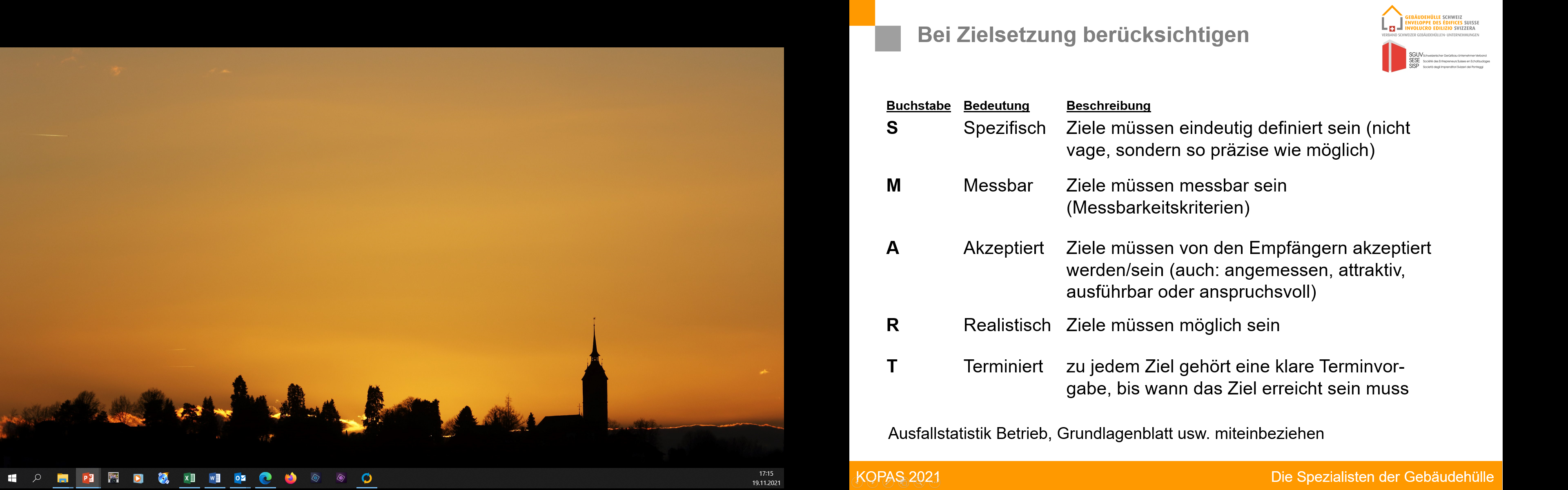 SicherheitsorganisationZweck: Festlegung der Verantwortlichkeiten und AufgabenDie primäre Verantwortung für Sicherheit und Gesundheitsschutz liegt beim Arbeitgeber bzw. der Geschäftsleitung. Die Geschäftsleitung kann den Linienvorgesetzten entsprechende Aufgaben und Kompetenzen delegieren und eine Kontaktperson Arbeitssicherheit (KOPAS) einsetzen oder die Aufgaben selber wahrnehmen. Das Übertragen von Aufgaben ist nur möglich, wenn bestimmte Voraussetzungen gegeben bzw. Bedingungen erfüllt sind.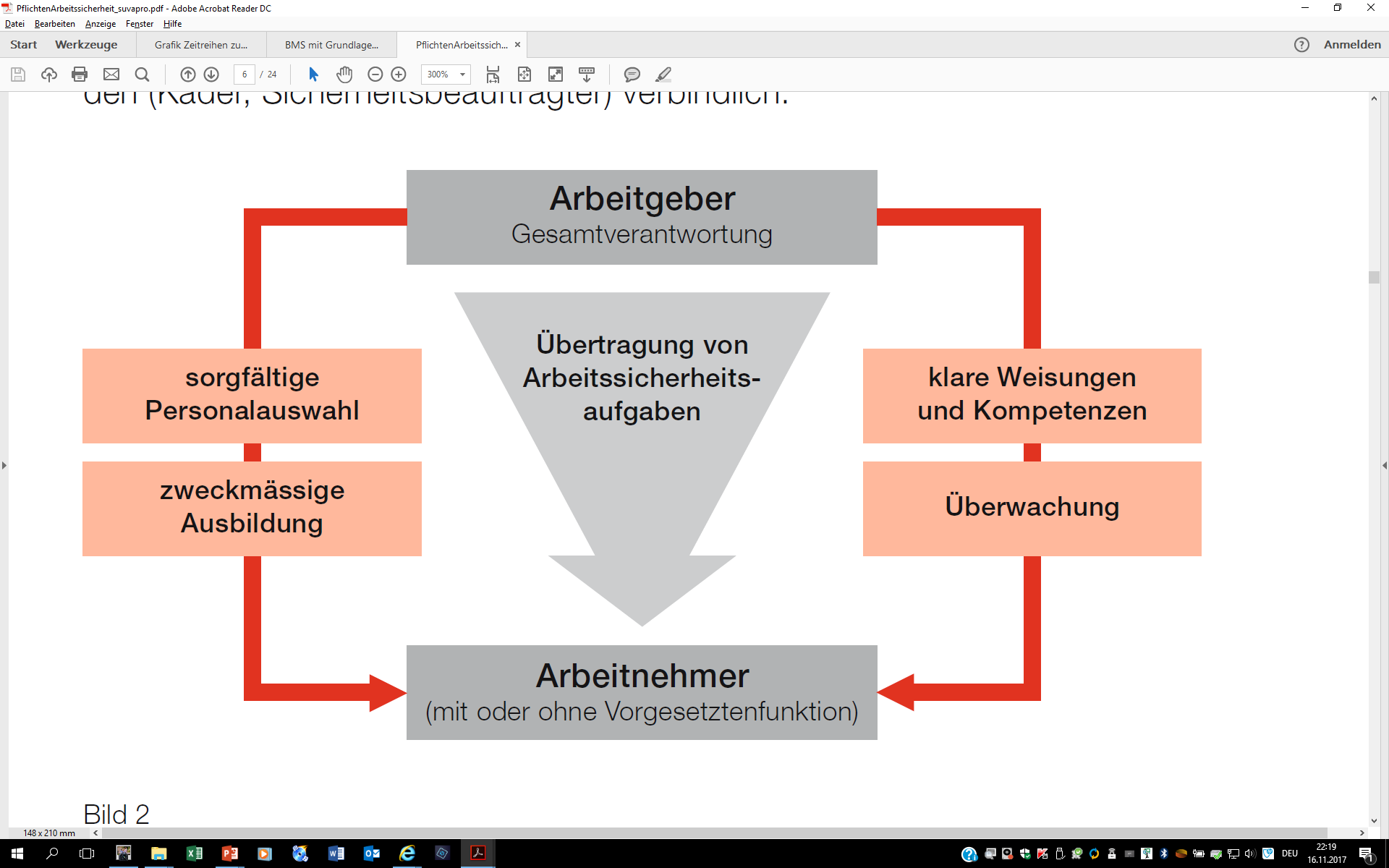 Aufgabe:Legen Sie die Aufgaben und Verantwortungen fest. Verwenden Sie dazu das folgende Formular Sicherheitsorganisation oder ein geeignetes betriebliches Dokument, welches im Register 2 abgelegt wird. Ergänzend dazu können Sie ein aussagekräftiges Organigramm (mit Namen, Funktionen und Stellvertretungen) dazu ablegen.Übertragen Sie die Aufgabe des KOPAS mittels geeigneter Stellenbeschreibung und kommunizieren Sie die Sicherheitsorganisation mit den zugehörigen Aufgaben, Schnittstellen und Abgrenzungen den Mitarbeitenden.Sicherheitsorganisation (Zusammenzug)Funktionendiagramm Sicherheit und GesundheitsschutzLegende:		A 	=  Ausführung	I	=  wird informiert		B 	=  Beratung / Mitarbeit / Antrag	K	=  Kontrolle		E 	=  Entscheidung/Genehmigung	P	=  Planung Legende:		A 	=  Ausführung	I	=  wird informiert		B 	=  Beratung / Mitarbeit / Antrag	K	=  Kontrolle		E 	=  Entscheidung/Genehmigung	P	=  Planung Ort, Datum:Unterschriften (z.B. VR / GL)Stellenbeschreibung KOPASAusbildung, Instruktion, InformationZweck: Sicherstellung gezielter und spezifischer AusbildungKOPASDer KOPAS hat den Einführungskurs innerhalb von 6 Monaten ab Benennung zu besuchen. Dieser wird durch die Geschäftsstelle der Branchenlösung angeboten. Der KOPAS hat mindestens alle 2 Jahre einen Fortbildungskurs der Branchenlösung zu besuchen. Informationen über Kursdaten erhalten Sie bei der Geschäftsstelle.MitarbeitendeEinführung (intern) für alle Mitarbeitenden (inkl. Aushilfen / Teilzeitbeschäftigte) Die Erstinformation mit den notwendigsten Angaben und allenfalls Abgabe PSA hat sofort bei Stellenantritt zu erfolgen (siehe auch VUV Art. 6). Die erweiterte Einführung neuer Mitarbeitender ist zeitnah (innerhalb von 4 Wochen) zu realisieren, wobei genügend Zeit einzusetzen ist. Die Verantwortung liegt grundsätzlich in der Linie und kann via Sicherheitsorganisation (Kapitel 2) auch anders geregelt werden.Alle MitarbeitendenInformieren Sie alle Mitarbeitenden regelmässig und zusätzlich bei Bedarf über die relevanten Aspekte von Arbeitssicherheit und Gesundheitsschutz. Unterlagen
Stellen Sie sicher, dass die Mitarbeitende Zugriff erhalten auf notwendige Unterlagen wie Folienhandouts, Sicherheitsdatenblätter, Bedienungsanleitungen, Anleiten wie „Anschlagen von Lasten“ usw. Mitarbeitende die Tätigkeiten mit Ausbildungsnachweis ausführenFür die folgenden Tätigkeiten ist ein Ausbildungsnachweis (Anerkannte externe Ausbildung) notwendig (Aufzählung nicht abschliessend): Hubarbeitsbühnen oder Stapler bedienen;als Kranführer auf Baustellen arbeiten (EKAS-RL 6510)sich mit PSA gegen Absturz sichern (VUV Art. 5)Planung von Bauarbeiten (BauAV 2022 Artikel 29)Arbeiten am hängenden Seil (BauAV Art. 82)Mit Motorsägen arbeitenDurchführung von Asbestsanierungen (EKAS RL 6503, BauAV 2022 Artikel 3 Absatz 2)Verwendung von Holzschutzmitteln (UVEK 814.812.37) Arbeit mit Baumaschinen: (Kantone VS, VD, NE, GE: Baumaschinenführerausweis notwendig)Anschlagen von Lasten (SUVA Factsheet 33099.d)Die erfolgten internen und externen Einführungen / Schulungen sind zu dokumentieren. Im Bereich von Tätigkeiten die einen Ausbildungsnachweis benötigen, ist dieser zu kontrollieren. Solche Arbeiten dürfen grundsätzlich nicht an Personen ohne entsprechenden Ausbildungsnachweis übertragen werden.AufgabenAchten Sie auf eine ausreichende Fortbildung des KOPAS – Einführung Mitarbeitende: Passen Sie die Einführungsunterlagen Ihren betrieblichen Gegebenheiten an. Sorgen Sie für eine ausreichende Einführung und kontrollieren Sie, ob die Mitarbeitenden die notwendigen Informationen verstanden haben.Verwenden Sie für den Schulungsnachweis das Formular „Einführungsnachweis“ oder ein geeignetes Formular und legen Sie dieses zusammen mit aussagekräftigen Informationen über den vermittelten Stoff (Inhaltsbeschreibung, Handout usw.) im Personaldossier ab.Machen Sie die Unterlagen den Mitarbeitenden zugänglichInformation Mitarbeitende: Informieren Sie die Mitarbeitenden regelmässig zu relevanten Themen.Einarbeitungsplan (geändert)Die Firma führt den Arbeitnehmer geeignet ein und instruiert ihn gemäss den gesetzlichen Grundlagen:Firma: 		Arbeitnehmer										Eintritt:Ansprechpartner:	...........................................................	für die EinführungsphaseEinführungs-Arbeitssicherheit und Gesundheitsschutz 	1 Betriebsorganisation: Aufbau ASGS im Betrieb, Umsetzung Branchenlösung, Ansprechpartner2 Rechte & Pflichten MA: Aufgabe SIBE, Aufgabe Vorgesetzte, Aufgabe Mitarbeitende3 Gefahren + Massnahmen (wichtigste Gefährdungen und lebenswichtige Regeln)4 Bauarbeitenverordnung (Fachregeln ASGS)5 PSA (Verwendung, Abgabe, Wartung)6 Verhalten im Notfall: Brand / Erste Hilfe / Evakuation / Notfallkarte7 ........................................................................................8 ........................................................................................9 ........................................................................................Einführung erfolgt:		Datum			Visum MA			Visum VG
Kontrolle der vorhandenen Ausbildungen (Ausweiskopien in Personaldoku abgelegt)  Baumaschinen	Kategorien: Hubarbeitsbühnen 	Kategorien: Stapler	Kategorien: Kranführer		Kategorien: PSA gegen Absturz	 Arbeiten am hängenden Seil Motorsägen		 Durchführung von Asbestsanierungen Verwendung von HolzschutzmittelnFührerausweis / AnhängerEinführung erfolgt:	Datum			Visum MA			Visum VG
Abgabe PSA (in Verbindung mit Instruktion zur Verwendung und zum Unterhalt) Helm mit Kinnband	geprüft bis:                             Schutzbrille integriert Schutzbrille	 für Brillenträger	 Gehörschutzkapsel/-propfen Sicherheitsschuhe S3	 Handschuhe Typ:                       mit Schnittschutz Regenschutzbekleidung	 Warnweste  Absturzsicherung	Typ: Atemschutz FFP3  mit Chemikalienfilter Typ ___________________  Überdruckgerät P3 ………………………………………	 ……………………………………… ………………………………………	 ……………………………………… Information über Handhabung/Einstellungen, Reinigung, ErsatzEinführung erfolgt:	Datum			Visum MA			Visum VG
Einarbeitung Gerüstbauer Einführung wurde erfolgreich abgeschlossen:	Datum:Einführung wurde erfolgreich abgeschlossen:	Datum:SchulungsnachweisSicherheitsregelnZweck: Sicheres und gesundheitserhaltendes Verhalten der MitarbeitendenSicherheitsregeln helfen Mitarbeitenden sich bei ihren Tätigkeiten unfallfrei zu verhalten.Hinweis auf lebenswichtige Regeln SUVAAchten Sie auf folgende Punkte, damit die Sicherheitsregeln wirksam sind:Sicherheitsregeln müssen für die Mitarbeitenden verständlich und nachvollziehbar sein.Die Anzahl der Sicherheitsregeln muss für die Mitarbeitenden überblickbar sein. 
Es ist besser, auf einige wenige Sicherheitsregeln zu fokussieren und diese jährlich neu zu definieren, als konstant eine Vielzahl von Regeln präsent haben zu müssen.Die Einhaltung von Sicherheitsregeln bedingt, dass diese immer wieder kommuniziert und deren Missachtung konsequent angesprochen werden.Beachten Sie ausserdem, dass z. B. Bauherren objektspezifischen Regeln erlassen können, welche ebenfalls bedingungslos respektiert werden müssen.Ebenso müssen Sicherheitsregeln bei Arbeitsmittel gemäss Herstellerangaben und z. B. Sicherheitsdatenblätter eingehalten werden.AufgabenDefinieren Sie die im Betrieb geltenden Sicherheitsregeln. Kommunizieren Sie diese Regeln und die Konsequenzen bei Nichtbeachtung Ihren Mitarbeitenden. Legen Sie die Regeln im Register 4 „Sicherheitsregeln“ ab.Regeln Sie, wo und bei welchen Arbeiten persönliche Schutzausrüstungen zu tragen sind (Herstellerangaben beachten).Verlangen Sie beim Kauf von Arbeitsmitteln die Konformitätserklärung und die Bedienungsanleitung. (Häufig ist die Konformitätserklärung in die Bedienungsanleitung enthalten.)Führen Sie die Instandhaltung der Arbeitsmittel gemäss den Regeln der Hersteller durch und dokumentieren Sie die Instandhaltung.Setzen Sie die Sicherheitsregeln konsequent um und deren Einhalten bei allen Mitarbeitenden und Vorgesetzten durch.Kommunizieren Sie objektspezifischen Regeln rechtzeitig und verlangen Sie deren Einhaltung.SicherheitsregelnWählen Sie aus den Beispielen die für Ihren Betrieb zutreffenden Sicherheitsregeln aus, ergänzen Sie diese mit eigenen Sicherheitsregeln und legen Sie diese im Register „Sicherheitsregeln“ ab.AllgemeinesWir verwenden nur Maschinen und Einrichtungen, für die wir instruiert oder ausgebildet sind.Wir fahren nur Stapler, wenn wir dafür ausgebildet sind und den Ausweis haben.Wir fahren nie auf Transportfahrzeugen (Stapler) mit.Wir arbeiten oder gehen nie unter aufgehängten Lasten.Wir beachten Warnschilder für Gefahr, Vorsicht und Rauchverbot.Wir tragen die zur Verfügung gestellten persönlichen Schutzausrüstungen.Bei plötzlichem unwohl fühlen, melden wir uns beim Vorgesetzten und unterbrechen die Arbeit.Bei Gefahr sagen wir „Stopp“ – wir arbeiten erst weiter, wenn die Gefahr beseitigt ist.OrdnungWir halten den Arbeitsplatz sauber und in Ordnung.Wir halten die Verkehrswege sauber und frei von Stolperstellen und rutschigen Stoffen.Wir versorgen Material und Geräte nach ihrem Gebrauch dorthin, wo sie hingehören.Wir melden sicherheitswidrige Zustände (z.B. defekte Maschinen und Geräte) und Handlungen.Instandhaltung / SicherheitseinrichtungenWir setzen unter keinen Umständen Sicherheitseinrichtungen ausser Kraft.Wir halten Sicherheitsbauteile (z.B. Schutzhaube) immer in der Schutzstellung.Wir unterbrechen die Stromführung bei Instandhaltungsarbeiten und Sichern uns gegen Wiedereinschalten mit einem Vorhängeschloss oder mit gleichwertigen Massnahmen.Wir verwenden elektrische Geräte bei Montagearbeiten nur mit FI-Schutz (Fehlerstromschutz) und testen diesen vorgängig.ArbeitsplatzWir erstellen sichere Zugänge zu allen Arbeitsplätzen, ab 50 cm Niveauunterschied mit Treppen oder anderen geeigneten Hilfsmitteln.Wir sichern die Absturzkanten am Dachrand ab 2 m Höhe.Wir sichern uns gegen Absturz ins Gebäudeinnere ab 3 m Absturzhöhe.Wir arbeiten nur mit Anseilschutz, wenn wir dafür ausgebildet sind.Wir sichern Dachöffnungen bei nicht durchbruchsicheren Bauteilen unabhängig der Absturzhöhe.Wir definieren zusätzliche Massnahmen bei nicht durchbruchsicheren Dachflächen. Wir verwenden für Fassadenarbeiten ein sicheres Gerüst oder eine Hubarbeitsbühne.Wir kontrollieren die Gerüste vor dem Benützen.Wir schützen uns und das Umfeld zuverlässig vor möglichem Asbeststaub.Wir sperren, signalisieren und beleuchten Gefahrenzonen. Anforderungen an die Instandhaltung von ArbeitsmittelnGrundsätzlich müssen alle Arbeitsmittel jeweils vor Einsatz einer Sicht- und Funktionskontrolle unterzogen werden. Diese Kontrolle wird nicht dokumentiert.Artikel 32b der VUV schreibt vor, dass alle Arbeitsmittel fachgerecht in Stand zu halten sind. Dazu gehören die gemäss Hersteller notwendigen Inspektionen, Wartungen und Instandsetzungen.Der Unterhalt und die Reinigung von Anlagen und Geräten haben sich grundsätzlich nach den Anweisungen des Herstellers bzw. des Lieferanten zu richten, wobei die erforderlichen Massnahmen zum Schutz der Ausführenden zu treffen sind (Art. 37 VUV). Die vorgeschriebenen Intervalle der Wartungen und die vorgesehenen Wartungselemente sind einzuhalten. Über die Wartungen ist ein Nachweis zu erbringen.Als Beispiel sind folgende Anlagen und Geräte zu warten:Betrifft	Was	Wer	WannGerüst	defekte Teile aussortieren	Alle	laufendGerüstbelag Holz	Belastungsprüfung mit Prüfmaschine	jährlichMaschine	defekte Geräte aussortieren	Alle	laufendFahrzeuge	Service 	Verantw.	Garage 2x/JahrStapler	Service	Verantw.	Lieferant 2x/JahrAufzüge 150 kg	Service	Verantw.	laufendAufzüge 1200 kg	Service	Verantw.	Lieferant alle 2 JahreFeuerlöscher	Service	Verantw.	nach BedarfPSA/Bekleidung	Kontrolle + Ersatz	Alle	vor Einsatz, wenigstens 1x/JahrSpanngurte	defekte Gurte aussortieren	Alle	laufendWerkhof	Ablauforganisation	Verantw.	laufendRegale	Ablauforganisation	Verantw.	laufendHöhensicherungsgerät	Verantw.	Lieferant jährlichAnschlagmittelElektrogeräte	inkl. Prüfung elektr. Sicherheit mit Prüfgerät……Instandhaltungsplanung und -nachweis:Listen Sie bitte alle technischen Geräte, Maschinen und Anlagen auf, welche Sie periodisch warten müssen. Legen Sie das Wartungsintervall gem. Herstellerangaben fest. Tragen Sie jede durchgeführte Wartung in dieser Liste mit Datum und Visum ein. Anmerkung: Die Wartung der Feuerlöscher wird auf dem Feuerlöscher selbst nachgewiesen..GefährdungsermittlungZweck: Gefahren kennen und bewältigenDas Ermitteln der Gefährdungen ist eine zentrale Sicherheitsaufgabe, welche 2 Hauptaspekte beinhaltet:Ermittlung der Gefährdungen im Unternehmen (alle 2-Jahre durchzuführen)Objektspezifische Ermittlung der Gefährdungen (siehe Sicherheitskonzept Nr. 1) gemäss BauAV 2022 Artikel 4)Ermittlung der Gefährdungen im Unternehmen (alle 2-Jahre durchzuführen)Die allgemeinen und häufig im Betrieb vorhandenen Gefährdungen („Standardsituationen“) sind in der Regel 2-jährlich zu ermitteln und zu dokumentieren ist. Nutzen Sie die im Rahmen der Branchenlösung bestehende Checklisten (1-6) zur Ermittlung der Gefährdungen. Bestehen für Tätigkeiten oder Prozesse keine Hilfsmittel oder reicht das Wissen nicht aus, um die Gefahr zu beurteilen, ist ein geeigneter ASA-Spezialist (Arbeitsmediziner, Arbeitshygieniker, Sicherheitsfachmann oder Sicherheitsingenieur) beizuziehen. Legen Sie die ausgefüllten Checklisten als Nachweisdokument ab.Objektspezifische Ermittlung der Gefährdungen (siehe Sicherheitskonzept Nr. 1 (gemäss BauAV 2022 Artikel 4)Für Bauvorhaben ist regelmässig eine objektspezifische Gefährdungsermittlung vorzusehen. Verwenden Sie je nach Projekttyp die passenden Checklisten (9-24) und überprüfen Sie damit die Einhaltung der Sicherheitsregeln. Legen Sie die ausgefüllten Checklisten als Nachweisdokument ab.Checklisten zur GefährdungsermittlungAllgemeine UnternehmensgefährdungenSicherheitskonzept gemäss BauAV 2022 Artikel 4     Sicherheitskonzept Gefährdungsermittlung gemäss BauAV 2022 Artikel 4     Sicherheitskonzept Mitarbeiterausbildungen / Instruktionen gemäss BauAV 2022 Artikel 4OrganisationGebäude und UmgebungTechnik und UnterhaltLager und LogistikProduktion MetallGefahrstoffe / ChemikalienBereich Gebäudehülle (objektspezifische Gefährdungen)09	Kleinbaustellen/Reparaturen10	Steildach11	Flachdach12	Fassade13	Gerüste14	Solarmontage15	StorenbauBereich Gerüstbau 	(objektspezifische Gefährdungen)20	allgemein vor Arbeitsbeginn: Montage/Umstellung/Demontage21	Besonderes während der Arbeit: Gerüste NL 200/300/450kg/m222	Nebenarbeiten Gerüste23	Besondere Gerüste24	Aufzüge, Hänge- und KletterbühnenAufgabenErmittlung der Gefährdungen im Unternehmen (2-jährlich)Definieren Sie die zu beurteilenden Arbeitsbereiche (Betrieb, Werkstatt, Transport,...), Arbeitsmittel und/oder Tätigkeiten. Unterteilen Sie ggf. die gewählten Bereiche (Etage, Raum...).Führen Sie die Gefährdungsermittlung nach Möglichkeit mit den im Bereich beschäftigten Mitarbeitenden und Vorgesetzten durch. Lesen Sie jede Frage und entscheiden Sie, ob die Frage bei Ihnen anwendbar ist. Falls sie anwendbar ist, beantworten Sie die Frage nach bestem Wissen und Gewissen. Kreuzen Sie das „ja“-Feld nur an, wenn das Fragethema vollständig erledigt ist. Falls dies nur „teilweise“ erledigt ist, kreuzen Sie „nein“ an und vermerken im Bemerkungsfeld was es noch zu erledigen gibt. Sonst kreuzen Sie NA (nicht relevant / Kriterium nicht anwendbar) an. Bei einem allfälligen Mangel sind weitere Massnahmen zu spezifizieren.Vergewissern Sie sich, dass das Datum und die beteiligten Personen auf den ausgefüllten Gefährdungsermittlungs-Checklisten festgehalten sind (Dokumentation/Nachweis) und legen Sie die Dokumente ab.Falls Sie Arbeitsplätze haben, die nicht mit Checklisten geprüft werden können oder Sie bei der Gefährdungsermittlung nicht weiterkommen, wenden Sie sich bitte an die Geschäftsstelle.Analysieren Sie Ereignisse und Unfälle. Treffen Sie Massnahmen, um ähnliche Ereignisse in der Zukunft zu vermeiden Objektspezifische Ermittlung der Gefährdungen Wählen Sie die geeigneten Checklisten und füllen Sie diese für Objekte aus.Legen Sie die ausgefüllten Checklisten als Nachweisdokument ab.Sicherheits- und Gesundheitsschutzkonzept (gemäss Bauarbeitenverordnung BauAV 2022, Art. 4)Das vorliegende Sicherheitskonzept erfüllt die Vorgaben der BauAV. Der Unternehmer arbeitet mit der Branchenlösung Nr. 12 und bestätigt diese umfassend anzuwenden. Das betriebliche Sicherheitskonzept bildet dabei die Basis, im vorliegenden objektspezifischen Sicherheitskonzept werden die relevanten Bezüge dargestellt und, sofern notwendig, die besonderen objektspezifischen Massnahmen definiert. Die branchenüblichen Sicherheitsregeln werden angewendet und instruiert. Die Details sind im betrieblichen Sicherheitskonzept geregelt. Insbesondere gelten die zutreffenden Lebenswichtigen Regeln sowie das «Stopp bei Gefahr»-Prinzip.
Nachweis objektspezifisches Sicherheits- und Gesundheitsschutzkonzept* Die Grundlagen sind im betrieblichen Sicherheitskonzept geregelt.  auszuführende Arbeiten werden im Rahmen des betrieblichen Sicherheitskonzeptes erledigt1.1	Sicherheitskonzept Gefährdungsermittlung (gemäss Bauarbeitenverordnung BauAV 2022, Art. 4) Gefährdungsermittlung Checklisten je nach Arbeitsbereich einfügen.Sicherheitskonzept Mitarbeiterausbildungen / Instruktionen (gemäss Bauarbeitenverordnung BauAV 2022, Art. 4) Mitarbeiterliste und objektspezifischer Instruktionsnachweis			Datum: …………………..© Les Routiers Suisse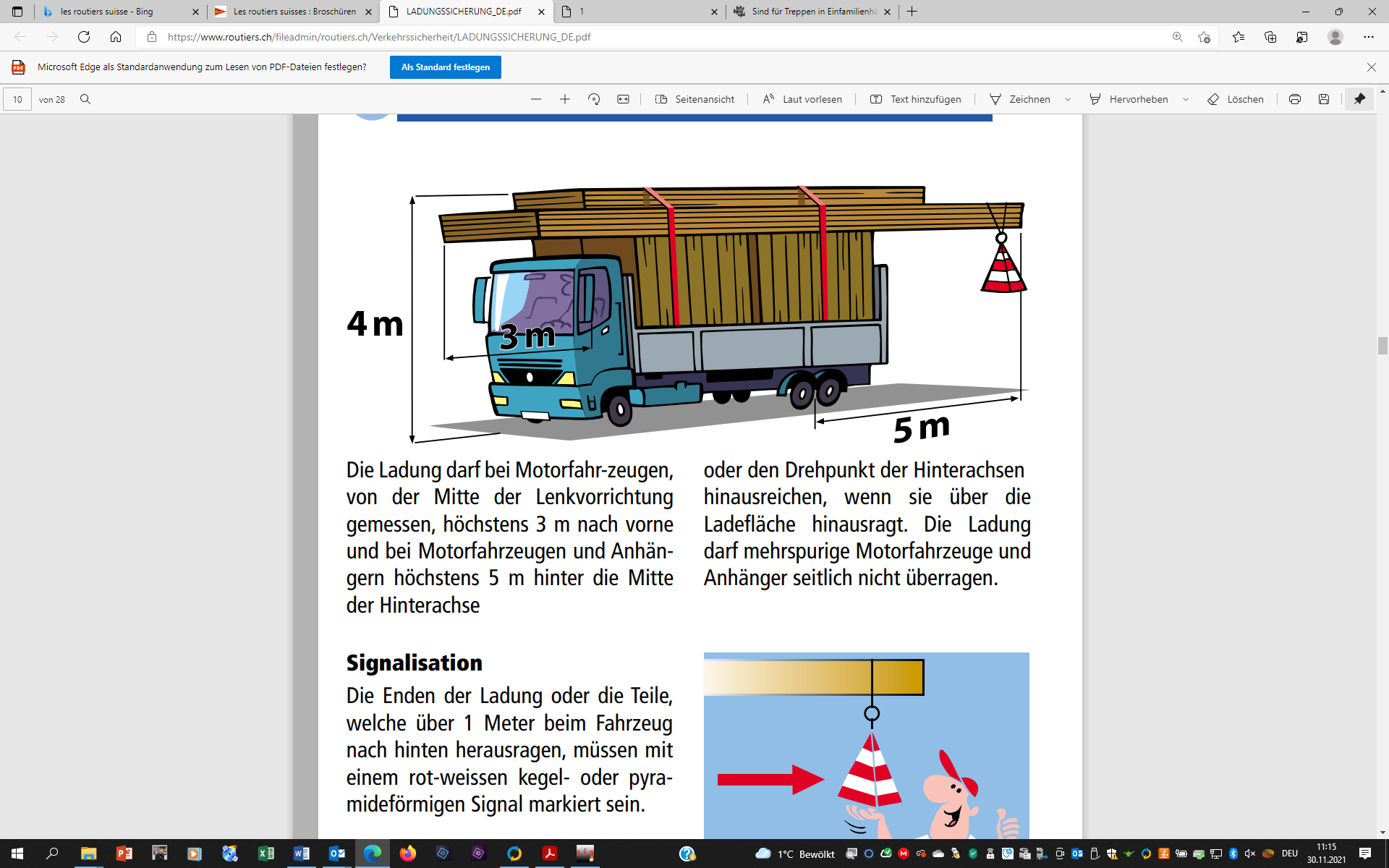 Formular Unfall-/EreignisabklärungMeldung eingesehen, Visum:Massnahmenplanung und -realisierungZweck: Bekannte Gefahren bewältigenDie erkannten Gefahren sind mit geeigneten Massnahmen zu beseitigen, bzw. auf ein akzeptables Mass zu reduzieren. Dabei ist sicherzustellen, dass die getroffenen Massnahmen langfristig wirksam bleiben.HinweisBerücksichtigen Sie bei der Planung der Massnahmen die nachstehende Priorisierung nach dem STOP-Prinzip:AufgabenÜbertragen Sie aus der Gefahrenermittlung die Nummern der Fragen, welche Sie mit „Nein“ beantwortet haben ins Formular Auswertung Massnahmen.Beschreiben Sie kurz die geplante Massnahme zur Reduktion der Gefahr.Erstellen Sie den Massnahmenplan entsprechend der Prioritäten. Setzen Sie einen Termin und eine verantwortliche Person für die Erfüllung fest.Lassen Sie den Massnahmenplan durch den verantwortlichen Vorgesetzten freigeben.Wenn Sie die Massnahme realisiert haben, setzen Sie das Datum der Realisierung und visieren die Erfüllung der Massnahme.Kontrollieren Sie regelmässig die Umsetzung des Massnahmenplans.Vorlage MassnahmenplanNotfallorganisationZweck: Minimierung des Schadens bei einem EreignisDie Notfallorganisation beinhaltet die Aspekte:AlarmierungErste HilfeBrandfallEvakuationSammelplatzDabei sind folgende Aspekte anzugehen:Aufgaben, Kompetenzen und Verantwortlichkeiten regelnErste-Hilfe-Personen im Betrieb bestimmen, aus- und fortbilden lassenErste Hilfe Einrichtungen und Ausrüstungen festlegen, beschaffen und installierenBrandschutz Einrichtungen und Ausrüstung festlegen, beschaffen und installierenEigene Gebäude: Notfallplan sowie Flucht- und Rettungsplan (gemäss ISO 23601:2010) anbringenVorgesetzte und Mitarbeitende schulenAufgabenÜberprüfen Sie die Infrastruktur im Rahmen der Gefahrenermittlung mittels der Checklisten.Erstellen Sie einen Notfallplan. Dabei sind die wichtigsten Punkte:Alarmierung festlegenSammelpunkt und Aufgaben Evakuation festlegenDurchführung Evakuation definierenRuhe bewahrenAusgänge besetzenVerantwortliche informierenBereiche durch Verantwortliche nach verbleibenden Personen absuchenInformation am SammelpunktAn geeigneten Stellen z.B. Lager, Werkstatt, Büro, ... Notfallplan anbringenRegelmässige Schulung der Mitarbeitenden mit den Punkten:AlarmierenVerhalten Unfall, Brand und EvakuationMitwirkungZweck: Betroffene werden zu BeteiligtenDie Mitwirkung aller Mitarbeitenden in Fragen zu Arbeitssicherheit und Gesundheitsschutz ist von zentraler Bedeutung. Durch sie kann die Akzeptanz von Schutzmassnahmen deutlich gesteigert werden. Die wichtigsten (auch gesetzlich verankerten) Elemente der Mitwirkung der Beschäftigten in Fragen zu Arbeitssicherheit und Gesundheitsschutz sind:Massnahmen zu Arbeitssicherheit und Gesundheitsschutz sind den Arbeitnehmenden vorgängig mitzuteilen. Die Arbeitnehmenden haben das Recht, Einwände und Gegenvorschläge zu formulieren. Der Arbeitgeber muss - wenn er diesen nicht Rechnung trägt – begründen weshalb.Arbeitnehmende können jederzeit Vorschläge zu Schutzmassnahmen vorbringen und haben das Recht auf eine Rückmeldung durch den Arbeitgeber.Eine Vertretung der Arbeitnehmenden soll bei Betriebsbesuchen seitens der Durchführungsorgane (Suva, Arbeitsinspektorat) oder bei Audits durch die Branchenlösung anwesend sein.AufgabenAchten Sie darauf, dass alle Massnahmen zu Arbeitssicherheit und Gesundheitsschutz mit den Beschäftigten diskutiert, beschlossen und evaluiert werden.Achten Sie ebenfalls darauf, dass Anregungen, Vorschläge, Fragen, Kritiken von Mitarbeitenden zu Arbeitssicherheit und Gesundheitsschutz geprüft und immer beantwortet werden.Halten Sie für jedes Jahr die getroffenen Massnahmen im entsprechenden „Massnahmenplan“ schriftlich fest.GesundheitsschutzZweck: Gesundheitsverträgliche ArbeitsbedingungenDer Einbezug von ergonomischen, arbeitshygienischen und arbeitspsychologischen Grundsätzen und Regeln ist Voraussetzung für eine optimale Gestaltung der Arbeit. Insbesondere sind krankheitserzeugende Faktoren systematisch zu erfassen und wo nötig Massnahmen zu treffen. Insbesondere betrifft es die folgenden Bereiche: ArbeitsbedingungenArbeitszeit		Bestimmungen des ArG und GAV sind einzuhaltenPsychosoziale Risiken 	Mitarbeitende sind gegen Überbelastungen und in ihrer Integrität zu schützen.Ergonomie	Arbeitsplätze sind ergonomisch zu gestalten, d.h. die Dimensionen und die Ausgestaltung sind auf die Bedürfnisse auszurichten.Heben und Tragen 	Gesundheitsgefährdende Belastungen des Muskel-Skelett-Systems sind zu vermeiden.Klima	Gesundheitsgefährdende Belastungen durch Hitze, Kälte oder andere Klimaeffekte sind zu vermeiden.Umgang mit Chemikalien	Die Sicherheit ist bei der Lagerung und im Umgang mit chemischen Stoffen zu gewährleisten.Schutz besonderer MitarbeitergruppenMutterschutz		Risiken sind zu erfassen und Massnahmen zu treffenJugendarbeitsschutz		Jugendliche unter 18 (ausgenommen Lehre, soweit in der entsprechenden Ausbildungsverordnung und den dazugehörigen Unterlagen explizit vorgesehen) dürfen gefährliche Arbeiten nicht durchführen. Bei Lehrlingen sind die geforderten Massnahmen streng umzusetzen. Die Präventionsmodule der SUVA können Sie bei der Umsetzung des Gesundheitsschutzes unterstützen.AufgabenRespektieren Sie die gesetzlichen Regelungen zum Gesundheitsschutz und überprüfen Sie regelmässig die Einhaltung der Mindestanforderungen.ArbeitszeitAchten Sie auf die Einhaltung der Vorgaben gemäss GAV und ArG: Auszug ArGwöchentliche Höchstarbeitszeit: 		45 Stunden (technische Angestellte, Büro)
						50 Stunden (weitere)Tagesarbeitszeit				max 14 h inkl. PausenMax. Überzeit				170 Stunden bei wöchentlicher Arbeitszeit von 45 Stunden;
						140 Stunden bei wöchentlicher Arbeitszeit von 50 StundenPausen					halbe Stunde bei Tagesarbeitszeit von 7-9 Stunden							eine Stunde bei Tagesarbeitszeit von mehr als 9 StundenRuhezeit					mindestens elf aufeinanderfolgende StundenSchicht- und Nachtarbeit			besondere Regeln ArGV1 sind einzuhaltenPikettdienst				besondere Regeln ArGV1 (Art 14 / 15) sind einzuhaltenAnmerkung: Beachten Sie, dass für GAV-unterstellte Mitarbeitenden andere Regelungen gelten.Psychosoziale RisikenDer Arbeitgeber hat im Arbeitsverhältnis die Persönlichkeit des Arbeitnehmers zu achten und zu schützen, auf dessen Gesundheit gebührend Rücksicht zu nehmen und für die Wahrung der Sittlichkeit zu sorgen. Er muss insbesondere dafür sorgen, dass Arbeitnehmerinnen und Arbeitnehmer nicht sexuell belästigt werden und dass den Opfern von sexuellen Belästigungen keine weiteren Nachteile entstehen. Er hat zum Schutz von Leben, Gesundheit und persönlicher Integrität der Arbeitnehmerinnen und Arbeitnehmer die Massnahmen zu treffen, die nach der Erfahrung notwendig, nach dem Stand der Technik anwendbar und den Verhältnissen des Betriebes angemessen sind, soweit es mit Rücksicht auf das einzelne Arbeitsverhältnis und die Natur der Arbeitsleistung ihm billigerweise zugemutet werden kann. Der Arbeitgeber hat die Arbeit geeignet zu organisieren, so dass Belastungsfolgen durch psychosoziale Risiken vermieden werden. Insbesondere ist zu vermeiden:StressStress ist eine Reaktion des Körpers auf eine Belastung und dann gegeben, wenn zwischen den Anforderungen / Belastungen (Stressoren) und den vorhandenen Ressourcen ein Ungleichgewicht entsteht. Das mangelnde Gleichgewicht wird subjektiv als emotional negative Beanspruchung wahrgenommen und für das eigene Wohlbefinden als bedrohlich erlebt. Stress ist individuell und situationsspezifisch. Dieselbe Person kann zu verschiedenen Zeiten unterschiedlich auf ähnliche Belastungen reagieren. Unterschiedliche Personen können auf ähnliche Belastungen unterschiedlich reagieren. Stress kann im Privatbereich und/oder bei der Arbeit entstehen, die Gesundheit beeinträchtigen und die Leistungsfähigkeit reduzieren. Arbeitsbezogener Stress kann durch unterschiedliche Faktoren wie dem Arbeitsinhalt, der Arbeitsorganisation, der Arbeitsumgebung, ungenügender Kommunikation usw. verursacht werden. MonotonieEin Zustand herabgesetzter Aktivierung, der bei langdauernden, einförmigen und sich wiederholenden Arbeitsaufgaben oder Tätigkeiten auftreten kann. Symptome können sein: Schläfrigkeit, Müdigkeit, Leistungsabnahme und -schwankungen, Verminderung der Umstellungs- und Reaktionsfähigkeit, Zunahme der Schwankungen der Herzschlagfrequenz. Psychische ErmüdungJe nach Intensität, Dauer und Verlauf einer Beanspruchung kann abhängig von individuellen Voraussetzungen eine vorübergehende Beeinträchtigung der psychischen und körperlichen Funktionstüchtigkeit auftreten. Diese zeigt sich z. B. in Müdigkeitsempfinden oder einer ungünstigen Beziehung zwischen Leistung und der zu ihrer Erbringung nötigen Anstrengung sowie der Art und Häufigkeit von Fehlern.Psychische SättigungEin Zustand der nervösen affektbetonten Ablehnung einer sich wiederholenden Tätigkeit oder Situation, bei der das Erleben des Auf-der-Stelle-Tretens oder des Nicht-Weiter-Kommens besteht. Symptome können sein: Ärger, Leistungsabfall und/oder Müdigkeitsempfinden, Tendenz, sich von der Aufgabe zurückzuziehen, unverändertes oder gesteigertes Niveau der Aktivierung, negative Erlebnisqualität.Aufgabe: Erfassen Sie die psychosozialen Risiken und sorgen Sie dafür, dass Mitarbeitende nicht negativen Belastungsfolgen ausgesetzt sind. Sensibilisieren Sie die Vorgesetzten, Probleme von Mitarbeitenden anzusprechen und sorgen Sie für eine Unterstützung von betroffenen Mitarbeitenden.ErgonomieDer Arbeitgeber hat Arbeitsplätze, Arbeitsgeräte und Hilfsmittel nach ergonomischen Gesichtspunkten zu gestalten und einzurichten. Arbeitgeber und Arbeitnehmer sorgen für ihre sachgerechte Benutzung.Die Arbeitsplätze sind so einzurichten, dass, wenn möglich, sitzend oder wechselweise sitzend und stehend gearbeitet werden kann. Kann die Arbeit nur stehend verrichtet werden, so sind Sitzgelegenheiten zur zeitweisen Benützung bereitzustellen. Weitere Informationen finden Sie in der Wegleitung zum ArGV3.Heben und Tragen von LastenUm zu vermeiden, dass die Arbeitnehmer Lasten manuell handhaben müssen, sind die geeigneten organisatorischen Massnahmen zu treffen und die geeigneten Mittel, insbesondere mechanische Arbeitsmittel, zur Verfügung zu stellen.Lässt sich die manuelle Handhabung von Lasten nicht vermeiden, so sind die Richtwerte (je nach Alter max. 25 kg Männer, max. 15 kg Frauen) einzuhalten oder es sind spezielle Massnahmen zu treffen.Bei regelmässigem Heben und Tragen (respektive Manipulationen) ist ab Lasten von 12 kg für Männer und 7 kg für Frauen eine Gefährdungsermittlung vorzunehmen.Die Arbeitnehmer sind über die mit dem Handhaben von Lasten verbundenen Gesundheitsgefahren zu informieren und über das richtige Heben und Tragen von Lasten anzuleiten.Weitere Informationen finden Sie in der Wegleitung zum ArGV3 sowie in der SUVA Dokumentation „Grenzwerte am Arbeitsplatz“.KlimaHitzearbeitEine Hitzearbeit gilt grundsätzlich als gesundheitsgefährdend, wenn die Körperkerntemperatur im Verlaufe der Tätigkeit auf über ca. 38 °C steigt. Die Hitzebeurteilung erfolgt anhand externer Belastungsfaktoren (Hitzebelastung) oder biologischer Beanspruchungsparameter (Hitzebeanspruchung). Sie erfordert besondere Kenntnisse in Arbeitshygiene oder Arbeitsmedizin.Relevante Einflussfaktoren sindDie Arbeitsschwere (Energieumsatz)Die Klimafaktoren (Lufttemperatur, Luftfeuchte, Luftgeschwindigkeit, Strahlung)Die Bekleidung (Isolation durch Arbeitskleidung, Handschuhe, Schutzmasken,...)Je nach resultierender Belastung sind geeignete Massnahmen zu treffen. Beispiele:Technische MassnahmenLuftführung (Ventilation)KühlungStrahlungsschutz (Schutzmarkise / Reflexionsgläser / Absorbtionsgläser)Reduktion Arbeits-SchwereOrganisationArbeitsorganisation: Zeit / EntwärmephasenSchulung MA: Verhalten (Trinken), Erkennen AnzeichenArbeitsmedizinische VorsorgePersonelle MassnahmenAkklimatisationPräventionViel trinken, auf Kaffee oder Alkohol verzichtenLeicht verdauliche ErnährungNur die nachhaltig mögliche Leistung erbringenPassende, leichte Kleidung tragenImmer ausreichenden Sonnenschutz verwendenAuf Anzeichen einer Hitzeerkrankung sofort reagieren!KrämpfeKopfschmerzen / NackensteifigkeitHitzegefühl im KopfSchwindel, UnruheAppetitlosigkeit / Übelkeit und Erbrechen, KrankheitsgefühlSchüttelfrostMuskelschwäche, allgemeine Schwäche und MüdigkeitSchneller Pulsschlag (Tachykardie)KältearbeitAls Kältearbeit gilt jegliche Arbeit bei Umgebungstemperaturen von 15°C oder darunter. Sind die Umgebungstemperaturen bei 0°C oder tiefer, gilt dies als besondere Gefährdung. Zu deren Beurteilung müssen ASA-Spezialisten beigezogen werden.Massnahmen bei Temperaturen unter +15°C:Technische Massnahmen:Örtliche HeizstrahlerLokale Abschaltung der LüftungWärmeisolierte BedienelementeFussmatten und SitzauflagenBeheizter Fahrersitz etc.Organisatorische Massnahmen:Abgabe warmer GetränkeSchutzkleider und Thermounterwäsche: Die geeignete Wetter- bzw. Kälteschutzkleidung ist vom Arbeitgeber in ausreichender Menge zur Verfügung zu stellen.Minimale Erholungszeit in wärmerer Umgebung gemäss Tabelle:Die Aufwärmzeiten stellen Kompensationspausen dar und gelten als Arbeitszeit.MutterschutzSchwangere und stillende Frauen dürfen beschwerliche oder gefährliche Arbeiten nur nach einer positiven Risikobeurteilung durch geeignete Fachleute (ASA) und nach geeigneten Massnahmen erledigen. Sie sind ausreichend über potentielle Risiken zu informieren. Im konkreten Fall kann die Fachstelle AEH kontaktiert werden.Risikobeurteilung Führen Sie eine Risikobeurteilung Mutterschutz durch. Verwenden Sie dazu das Formular „Risikobeurteilung Mutterschutz“ Für spezielle Arbeitssituationen oder spezielle betriebliche Gefährdungen ist ein Arbeitshygieniker oder Arbeitsarzt beizuziehen. Bei Fragen oder Unklarheiten wenden Sie sich bitte an die Fachstelle AEH.Vorgehen bei Schwangerschaft definierenDefinieren und dokumentieren Sie einen klaren Ablauf „Schwangerschaft“. Abgeklärt werden sollte bspw.:Wem soll die Frau ihre Schwangerschaft melden?Wer führt mit der Betroffenen die Aktualisierung der Risikobeurteilung durch und wer gibt ihr die Unterlagen für den behandelnden Arzt?Wer setzt die notwendigen Massnahmen um und wer informiert die Mitarbeiterin darüber?Information aller MitarbeiterinnenInformieren Sie alle Mitarbeiterinnen über:die bei ihrer Arbeit vorkommenden Gefährdungen (Fragen, die bei der Risikobeurteilung mit „Ja“ beantwortet wurden)das Vorgehen bei Schwangerschaftdie Rechtslage bei SchwangerschaftBei SchwangerschaftÜberprüfen Sie gemeinsam mit der Mitarbeiterin das Formular „Risikobeurteilung Mutterschutz“ Tragen Sie dabei die vorhandenen Gefährdungen ein. Beachten Sie die Bemerkungen oder tragen Sie solche bei Bedarf selber ein.Setzen Sie allfällige Massnahmen zur Reduktion der Belastungen um und informieren Sie die Mitarbeiterin darüberGeben Sie die Risikobeurteilung der Mitarbeiterin zuhanden des behandelnden Arztes mit.Sorgen Sie für weitere Erleichterungen:Stellen Sie der schwangeren Frau eine Liegemöglichkeit zur Verfügung Beschäftigen Sie schwangere Frauen und stillende Mütter nicht über die vereinbarte ordentliche Dauer der täglichen Arbeit hinaus, jedoch keinesfalls über 9 Stunden hinausGeben Sie stillenden Müttern die für das Stillen oder für das Abpumpen von Milch erforderlichen Zeiten frei. Davon ist im ersten Lebensjahr des Kindes als bezahlte Arbeitszeit anzurechnen:bei einer täglichen Arbeitszeit von bis zu 4 Stunden: 	mindestens 30 Minuten;bei einer täglichen Arbeitszeit von mehr als 4 Stunden: 	mindestens 60 Minuten;bei einer täglichen Arbeitszeit von mehr als 7 Stunden: 	mindestens 90 Minuten. JugendschutzJugendliche haben wenig Erfahrung. Ihr Bewusstsein für Gefahren ist noch nicht vollständig ausgebildet und sie sind rein physisch weniger leistungsfähig als Erwachsene. Dazu kommt die psychosoziale Belastung durch die Pubertät, die Identitätsfindung sowie die Ablösung vom Elternhaus. Dies führt zu mehr Berufsunfällen und häufigen mit der Arbeit zusammenhängenden gesundheitlichen Problemen. Mit der Jugendarbeitsschutzverordnung soll die Gesundheit der jugendlichen Arbeitnehmenden bis zum vollendeten 18. Altersjahr besser geschützt und ihre Sicherheit verbessert werden. Dabei gelten folgende Hauptaspekte:Jugendliche dürfen nicht mit gefährlichen Arbeiten beschäftigt werden.Altersabhängig sind gewisse Tätigkeiten und Arbeitszeiten verboten (vergleiche Tabellen).Die Eltern oder Erziehungsberechtigten sind über alle Gefährdungen und notwendigen Massnahmen zu informieren.Jugendliche müssen in Bezug auf die Sicherheit und den Gesundheitsschutz besonders sorgfältig instruiert werden. Betriebliche Vorschriften und Empfehlungen sind beim Eintritt in den Betrieb schriftlich abzugeben und zu erläutern.Zulässige Tätigkeiten für Jugendliche unter 15 JahrenVerbotene Tätigkeiten für Jugendliche über 15 Jahren (Auszug)Umgang mit ChemikalienDer Umgang mit gefährlichen Stoffen stellt eine besondere Gefährdung für Personen und/oder die Umwelt dar. Die rechtlichen Vorgaben zum sicheren Umgang mit Gefahrstoffen und die notwendigen Massnahmen sind einzuhalten.Kennzeichnung und Klassierung von GefahrstoffenUm die Gefährdungen, die von Gefahrstoffen ausgehen, zu kennen, werden die Gefahrstoffe klassiert und mit Gefahrenpiktogrammen gekennzeichnet. Die wichtigsten Piktogramme:Chemikalien-Ansprechperson Ein Betrieb, der mit gefährlichen Stoffen und Gemischen umgeht, muss grundsätzlich eine Chemikalien-Ansprechperson (Ansprechperson) bezeichnen. Sie gewährleistet, dass Informationen der Behörden dem Betrieb zugeleitet werden und die Behörden allfällige Auskünfte über den Betrieb erhalten können. LagerungDie Lagerung von Gefahrstoffen sollte immer so erfolgen, dass bei einer Havarie oder einem Austreten von Gefahrstoffen diese nicht in die Kanalisation oder ins Erdreich gelangen können. Das bedingt, dass entweder die Böden der Lager abgedichtet sind, und sie keine Abläufe oder Schächte aufweisen, oder dass die Gefahrstoffe in oder über Auffangwannen gelagert werden.Bei brand- und explosionsgefährdenden Stoffen muss der Brand- und Explosionsschutz berücksichtig werden. Dabei sind die Brandabschnittsbildung, die Lüftung, die Zusammenlagerung mit Stoffen und die technischen Überwachungs- und Alarmierungssysteme wie Brand- oder Gasmelder von Bedeutung. Stoffe, die beim Kontakt miteinander gefährlich reagieren können, müssen separat voneinander gelagert werden. Grundsätzlich gilt, dass die Lager für gefährliche Stoffe so zu planen, zu bauen und zu betreiben sind, dass die Risiken für Personen, Umwelt und Sachwerte minimiert werden. Im Weiteren sollte im Rahmen von Wartungs- und Kontrollarbeiten regelmässig die Sicherheit der Lagereinrichtungen und der Einlagerung überprüft werden. Auch hier empfiehlt sich eine Dokumentation der Prüfung, z.B. in einem Wartungsplan.Falls in bestimmten Lagerbereichen besondere Gefahren bestehen, ist darauf mittels Warnhinweisen beim Zutritt zum Lager hinzuweisen (z.B. Explosionsgefahr). Diese Warnhinweise können zusätzlich durch Verbotszeichen ergänzt werden (z.B. Rauchverbot).SicherheitsdatenblattDas Sicherheitsdatenblatt (SDB) informiert über die Gefährdungen für Mensch und Umwelt und beschreibt die erforderlichen Massnahmen, die zu treffen sind. Der Betrieb muss sicherstellen, dass der Zugriff auf das SDB überall dort, wo mit dem jeweiligen Gefahrstoff gearbeitet wird, gewährleistet ist und die im SDB beschriebenen Massnahmen umgesetzt werden.Persönliche SchutzausrüstungenEntsprechend den Gefährdungen, die von Gefahrstoffen ausgehen und den Vorgaben in den SDB, sind den Mitarbeitenden persönliche Schutzausrüstungen (PSA) zur Verfügung zu stellen. Entweder in Form individueller PSA oder durch das Auflegen der PSA an den Arbeitsplätzen. Es sollte an den Arbeitsplätzen gut sichtbar mittels Hinweissymbolen auf das Tragen der PSA hingewiesen werden. Die PSA müssen sauber aufbewahrt und rechtzeitig ersetzt werden. Das Befolgen der Tragpflicht ist durch regelmässige Kontrollen des Vorgesetzten sicherzustellen.Schulung und InstruktionAlle Verantwortlichen und Mitarbeitenden, die mit Gefahrstoffen arbeiten, müssen über die Gefährdungen und die notwendigen Massnahmen informiert sein. Schulungen und Instruktionen sollten bei Bedarf wiederholt werden. Ihre Dokumentation ist hilfreich.EntsorgungUngereinigte leere Verpackungen, die gefährliche Stoffe oder Sonderabfälle enthalten haben, unterliegen dem Gefahrgutrecht, wenn nicht sichergestellt werden kann, dass sie vollständig leer sind (z.B..
< 5% der Tara). Leere Verpackungen gelten als Sonderabfälle, wenn sie „gefährliche Stoffe und Gemische“ gemäss Chemikalienverordnung enthalten haben. Abfälle, die gemäss Verordnung des UVEK über die Listen zum Verkehr mit Abfällen (LVA) als Sonderabfälle gelten, müssen für den Versand mit einer Etikette, die den Abfallcode oder die Abfallbezeichnung sowie die Nummer des dazugehörigen Begleitscheins enthält, bezettelt werden. Zudem muss das Wort Sonderabfall auf der Etikette ersichtlich sein. Auf dem Begleitpapier muss neben der korrekten UN-Nummer die Bezeichnung und der Abfallcode ebenfalls vermerkt werden. Kontrolle / Audit Die GAV der jeweiligen Branchenverbänden geben Ihnen weitere wertvolle Hinweise zur Umsetzung. Kontrolle / AuditZweck: Sicherheit betreffend Einhaltung Vorgaben und VerbesserungÜberprüfen Sie regelmässig, ob die bezüglich Sicherheit und Gesundheitsschutz gesteckten Ziele erreicht werden. Das Erfassen und Melden der Fehlzeiten getrennt nach BU, NBU und Krankheit ist obligatorisch.AufgabenErfassen Sie alle Fehlzeiten getrennt nach BU / NBU / Krankheit. Fordern Sie bei Bedarf eine elektronische Vorlage an.Melden Sie die Kennzahlen an die Geschäftsstelle (Jahrescontrolling).Führen Sie bei einem Ereignis eine Ereignisanalyse durch. Verwenden Sie dazu das Formular aus Register 5.Führen Sie im Betrieb ein Audit durch und kontrollieren Sie, ob allfällige Schwachpunkte bestehen.Überprüfen Sie das Erreichen der Jahresziele und informieren Sie Ihren Vorgesetzten über die Ergebnisse.Überprüfen Sie Ihre Mitarbeiter auf den Baustellen und loben Sie Mitarbeiter, die sich korrekt verhalten.MUSTER Controlling 2022 (Die Umfrage wird Online durchgeführt)Bei Fragen steht Ihnen die Geschäftsstelle gerne zur Verfügung. Besten Dank für Ihre Mitarbeit!Jahr 2022HinweisSollSollTerminVisumMeldung Kennzahlen 2021Nach AufforderungAnfang JahrAnfang JahrÜberprüfen Sicherheits- und Notfallorg. (Organigramm, Notfallkarten usw.)Register 2 / 7Anfang JahrAnfang JahrÜberprüfung / Ersatz PSA „alle“Register 3Anfang JahrÜberprüfung Arbeitsmittel / Jahreskontrolle wird dokumentiertRegister 4Anfang JahrDurchführung Gefährdungsermittlung Werkstatt / LagerRegister 52-jährlich o. nach Bedarf2-jährlich o. nach BedarfDurchführung Gefährdungsermittlung Baustellen Register 5laufendUmsetzung Massnahmen Register 6Laufend bzw. nach BedarfLaufend bzw. nach BedarfBesuch Fortbildung KOPASRegister 32-jährlich2-jährlichBesuch KOPAS externe Veranstaltungen wie z. B. Fachtagung ASGS, SUVA usw.Register 3Bei BedarfMitarbeiterschulung «alle» intern/externRegister 3Keine VorgabeKeine VorgabeAusbildungen wie Stapler, Hubarbeitsbühne, Kettensäge, PSAgARegister 3Nach BedarfSchulung neuer MitarbeiterRegister 3Erstinformation sofort bei Stellenantritt, Rest innerhalb 4 Wochen nach StellenantrittErstinformation sofort bei Stellenantritt, Rest innerhalb 4 Wochen nach StellenantrittEreignis-/BeinaheereignisabklärungenRegister 5Immer, zeitnahImmer, zeitnahFestlegen der Jahresziele 2022 nach Möglichkeit auch unter Berücksichtigung der Branchenziele bzw. BranchenschwerpunktthemenRegister 1Dezember, zusammen mit ArbeitgeberDezember, zusammen mit ArbeitgeberJahresbericht ASGS mit Auswertung Ausfallzeiten, Ereignisse, Veränderung SUVA-Einstufung usw. z. Hd. GeschäftsleitungRegister 10Dezember/JanuarJahr 2023HinweisSollTerminVisumMeldung Kennzahlen 2022Nach AufforderungAnfang JahrÜberprüfen Sicherheits- und Notfallorg.Register 2 / 7Anfang JahrDurchführung GefährdungsermittlungRegister 52-jährlich o. nach BedarfUmsetzung Massnahmen Register 6laufendBesuch Fortbildung KOPASRegister 32-jährlichMitarbeiterschulung «alle»Register 3Keine VorgabeSchulung neuer MitarbeiterRegister 3Innerhalb 4 WochenUnfallabklärungenRegister 5Bei Bedarf, zeitnahFestlegen der Jahresziele 2023Register 1DezemberJahr 2024HinweisSollTerminVisumMeldung Kennzahlen 2023Nach AufforderungAnfang JahrÜberprüfen Sicherheits- und Notfallorg.Register 2 / 7Anfang JahrDurchführung GefährdungsermittlungRegister 52-jährlich o. nach BedarfUmsetzung Massnahmen Register 6laufendBesuch Fortbildung KOPASRegister 32-jährlichMitarbeiterschulung «alle»Register 3Keine VorgabeSchulung neuer MitarbeiterRegister 3Innerhalb 4 WochenUnfallabklärungenRegister 5Bei Bedarf, zeitnahFestlegen der Jahresziele 2024Register 1DezemberJahr 2025HinweisSollTerminVisumMeldung Kennzahlen 2024Nach AufforderungAnfang JahrÜberprüfen Sicherheits- und Notfallorg.Register 2 / 7Anfang JahrDurchführung GefährdungsermittlungRegister 52-jährlich o. nach BedarfUmsetzung Massnahmen Register 6laufendBesuch Fortbildung KOPASRegister 32-jährlichMitarbeiterschulung «alle»Register 3Keine VorgabeSchulung neuer MitarbeiterRegister 3Innerhalb 4 WochenUnfallabklärungenRegister 5Bei Bedarf, zeitnahFestlegen der Jahresziele 2025Register 1DezemberAblage BetriebsdokumentationFür min. 5 Jahre--EinführungsjahrHinweisSollTerminTerminVisumGeschäfts- / Betriebsleitung (GL/BL)Sicherheitsorganisation festlegenRegister 2InitialMitwirkung sicherstellenRegister 8InitialLeitbild anpassen / in Kraft setzen / kommunizierenRegister 1InitialSicherheitsziele festlegen / kommunizierenRegister 3InitialKOPAS Ausbildung veranlassenRegister 3Innerhalb 4 MtASGS bei Einkauf / Unterhalt berücksichtigenRegister 4laufendASGS in Kaderrapport aufnehmenRegister 3laufendGAV, ArG einhaltenRegister 4laufendErfolgskontrolle vornehmen, mit Vorteil etappenweiseRegister 10Jahresende, pro MeilensteinFestlegen der Jahresziele Folgejahr sowie notwendige Anpassungen am Konzept / kommunizierenRegister 1JahresendeKOPASUnterstützung GL / BLallgemeinlaufendBesuch KOPAS-EinführungskursRegister 3Innerhalb 4 MtOrganisation Gefährdungsermittlung Werkstatt und LagerRegister 5innerhalb 3 Mon.Organisation Gefährdungsermittlung Baustellen (wenigstens allgemein für AVOR und Ausführung)Register 5Innerhalb 3 Mon.Massnahmenplanung / -verfolgung Register 6laufendOrganisation Notfall (Erste Hilfe Material, Notfallkarte usw.)Register 2 / 7innerhalb 3 Mon.Grundlagenschulung aller MitarbeitendenRegister 3Innerhalb 6 MtSchulung neuer MitarbeiterRegister 3Erstinformation sofort bei Stellenantritt, Rest innerhalb 4 Wochen nach StellenantrittEreignis-/BeinaheereignisabklärungenRegister 5Immer, zeitnahÜberprüfung / Ersatz PSA „alle“Register 3Innerhalb 3 Mon.Überprüfung Arbeitsmittel (Sicht-/Funktionskontrolle). Defektes wird sofort ausser Betrieb genommen und repariert oder ersetzt.Register 4Innerhalb 3 Mon.Inventar / Vorbereitung Wartung Arbeitsmittel JahreskontrolleRegister 4Innerhalb 12 Mon.ArGBundesgesetz über die Arbeit in Industrie, Gewerbe und Handel (Arbeitsgesetz)ArGVVerordnung zum ArbeitsgesetzASArbeitssicherheitASAArbeitsärzte und andere Spezialisten der Arbeitssicherheit gem. EigVASA-RichtlinieEKAS-Richtlinie 6508 über den Beizug von ASABauAVVerordnung über die Sicherheit und den Gesundheitsschutz der Arbeitnehmerinnen und Arbeitnehmer bei Bauarbeiten (Bauarbeitenverordnung)Besondere
GefährdungenGefährdungen gem. Anhang I der EKAS-Richtlinie 6508 (Ausgabe 01.17)BKBerufskrankheit (von der Unfallversicherung anerkannt)BLZuständige Betriebsleiter / BereichsleiterBUBerufsunfall (Unfall im Zusammenhang mit der Arbeit)EKASEidgenössische Koordinationskommission für ArbeitssicherheitGLGeschäftsleitung der FirmaGSGesundheitsschutzKOPASKontaktperson / Koordinationsperson ArbeitssicherheitMAMitarbeiterMwGBundesgesetz über die Information und Mitsprache der Arbeitnehmer in den Betrieben (Mitwirkungsgesetz)NBUNichtberufsunfall (Unfall ohne Zusammenhang mit der Arbeit)PSAPersönliche SchutzausrüstungSDBSicherheitsdatenblattUVGBundesgesetz über die Unfallversicherung (Unfallversicherungsgesetz)VKFVereinigung Kantonaler FeuerversicherungenVRVerwaltungsratVUVVerordnung über die Verhütung von Unfällen und BerufskrankheitenBundGesetze, Verordnungenhttp://www.admin.ch/ch/d/sr/index.htmlEKASPublikationen allgemein sowie Wegleitung durch die Arbeitssicherheithttp://www.ekas.admin.ch/index-de.php?frameset=3SecoPublikationen allgemein und speziell i. Z. mit dem Arbeitsgesetzhttp://www.seco.admin.chSuvaPublikationen allgemein sowie fachspezifischhttp://www.Suva.chWerWasHinweisWannVerwaltungsrat / Geschäftsleiter/ Betriebsleiter- Name:Ziele festlegen + MA informierenRegister 1jährlich (Dez - Feb)Verwaltungsrat / Geschäftsleiter/ Betriebsleiter- Name:Sicherheitsorganisation festlegen, bekannt gebenRegister 2Bei BedarfVerwaltungsrat / Geschäftsleiter/ Betriebsleiter- Name:Ausbildung/ Schulung veranlassenRegister 3jährlich (Jan/Feb)Verwaltungsrat / Geschäftsleiter/ Betriebsleiter- Name:Thema ASGS bei Kaderrapport einbringenRegister 3 / 8laufendVerwaltungsrat / Geschäftsleiter/ Betriebsleiter- Name:Neuanschaffungen/Unterhalt regeln Register 4laufendVerwaltungsrat / Geschäftsleiter/ Betriebsleiter- Name:Sicherheitsregeln festlegenRegister 4Bei BedarfVerwaltungsrat / Geschäftsleiter/ Betriebsleiter- Name:Mitspracherecht regelnRegister 8Bei BedarfVerwaltungsrat / Geschäftsleiter/ Betriebsleiter- Name:Gesundheitsschutzbestimmungen beachtenRegister 9Bei BedarfVerwaltungsrat / Geschäftsleiter/ Betriebsleiter- Name:Erfolgskontrolle durchführenRegister 10jährlich (Jan/Juli)WerWasHinweisWannKOPAS- Name: Publikationen beschaffen/weiterleitenBranche/SuvalaufendKOPAS- Name: Besuch der obligatorischen KurseRegister 32-jährlichKOPAS- Name: Einführung neuer MitarbeiterRegister 3Bei BedarfKOPAS- Name: Verhalten Mitarbeiter kontrollierenRegister 4/10laufendKOPAS- Name: EreignisanalyseRegister 5 BedarfKOPAS- Name: Gefährdungsermittlungen (Audits) durchführenRegister 5periodischKOPAS- Name: Massnahmen festlegenRegister 6Bei BedarfKOPAS- Name: Notfall - Hilfsmittel bereitstellen, kontrollierenRegister 7Bedarf/jährlichKOPAS- Name: Statistik erstellen, Berichterstattung an VR/GLRegister 10Bedarf/jährlichWerWasHinweisWannProduktionVorgesetzte / Kader- Name:- Name:- Name:Vorbildfunktion wahrnehmen Register 3 / 4laufendProduktionVorgesetzte / Kader- Name:- Name:- Name:Mitarbeitende sensibilisierenRegister 3 / 4laufendProduktionVorgesetzte / Kader- Name:- Name:- Name:Arbeitsmittel kontrollierenRegister 5laufendProduktionVorgesetzte / Kader- Name:- Name:- Name:Gefährdungsermittlungen durchführenRegister 5laufendProduktionVorgesetzte / Kader- Name:- Name:- Name:Massnahmen festlegenRegister 6Bei BedarfWerWasHinweisWannWerkhof/Lager- Name:Arbeitsmittel / Fahrzeuge instand haltenRegister 4gem. StellenbeschriebWerkhof/Lager- Name:Gefährdungsermittlungen durchführenRegister 5periodischWerkhof/Lager- Name:Massnahmen festlegenRegister 6b. BedarfWerWasHinweisWannAlleMitdenken, Regeln einhaltenRegister 3 / 4 / 8laufendAlleOrdnung am Arbeitsplatz / im WerkarealRegister 3/4laufendAlleSicherheitseinrichtungen/PSA/Arbeitsmittel korrekt einsetzenRegister 3/4laufendAlleMängel beheben, meldenRegister 5/6/8laufendAlleEreignisse/Beinaheereignisse meldenRegister 5/8n. Eintreten VR / GL / BL:Datum:KOPAS: Datum:Unterschrift:Unterschrift:                                                             Wer? (Funktionsträger)Was? (Aufgaben/Tätigkeiten)Arbeitgeber,Betriebs-inhaberKontaktperson Arbeitssicher-heit (KOPAS)BauführerVorgesetzteMitarbeiter1. Sicherheitsleitbild, SicherheitszieleLeitbild „Sicherheit und Gesundheitsschutz“ formulieren und den Betriebsangehörigen kommunizierenZiele bezüglich Sicherheit und Gesundheitsschutz festlegen und den Betriebsangehörigen kommunizieren2. SicherheitsorganisationKontaktperson Arbeitssicherheit (KOPAS) bestimmenStellung der Kontaktperson Arbeitssicherheit im Organigramm festlegenBetriebliches Sicherheitssystem aufbauen und aktuell haltenDazugehörendes Sicherheitshandbuch à jour haltenAufgaben, Kompetenzen und Verantwortlichkeiten bezüglich Sicherheit und Gesundheitsschutz regelnExterne Spezialisten der Arbeitssicherheit (ASA) beiziehen (bei besonderen Gefahren, bei betrieblichen Veränderungen, wenn Spezialwissen fehlt)3. Ausbildung, Instruktion, InformationMitarbeitende regelmässig über auftretende Gefahren und entsprechende Massnahmen instruierenNeue Mitarbeitende in die Belange von Sicherheit und Gesundheitsschutz einführenAusbildungen über „Arbeiten mit besonderen Gefahren“ planen und koordinieren Instruktionen und Ausbildungen der Betriebsangehörigen schriftlich dokumentierenInformationen und Publikationen zu „Sicherheit und Gesundheitsschutz“ beschaffen, an Betriebsangehörige weiterleiten Mitarbeiterbeurteilung (inkl. sicheres Verhalten, Treffen von Schutzmassnahmen) periodisch durchführen4. SicherheitsregelnSicherheit und Gesundheitsschutz in Projekte miteinbeziehenSicherheit und Gesundheitsschutz in Aufträge an Fremdfirmen integrierenSicherheit und Gesundheitsschutz in Arbeitsanweisungen an Betriebsangehörige integrierenSicherheitskonforme Arbeitsmittel beschaffen (Konformitätserklärung)Sicherheitskonforme persönliche Schutzausrüstungen (PSA) zur Verfügung stellen (Konformitätserklärung)Sicherheitskonforme Arbeitsmittel und PSA bei allen Arbeiten bestimmungsgemäss verwendenArbeitsmittel instand halten (Instandhaltungsplan)PSA warten und instand haltenMitarbeitende ihrer Ausbildung und ihren Fähigkeiten entsprechend einsetzenArbeiten mit besonderen Gefahren nur von Mitarbeitenden ausführen lassen, die entsprechend ausgebildet sindSicherheitsregeln im Betrieb einführen und Einhaltung kontrollierenSicherheitsbestimmungen bei allen Arbeiten einhaltenSchutzmassnahmen und -einrichtungen in ihrer Wirksamkeit erhalten                                                             Wer? (Funktionsträger)Was? (Aufgaben/Tätigkeiten)Arbeitgeber,Betriebs-inhaberKontaktperson Arbeitssicher-heit (KOPAS)BauführerVorgesetzteMitarbeiter5. Gefahrenermittlung, RisikobeurteilungGefahrenermittlung, Risikobeurteilung durchführen und dokumentierenGefahrenermittlung, Risikobeurteilung regelmässig überprüfen, insbesondere bei betrieblichen VeränderungenSicherheitsinspektionen durchführen, dokumentierenUnfälle, Beinaheunfälle und Berufskrankheiten erfassen, abklären, dokumentierenGefahrenermittlung, Risikobeurteilung von Arbeitsmitteln sicherstellen (Konformitätserklärung, CE-Kennzeichnung)6. MassnahmenplanungSicherheitsmassnahmen, inkl. Schwerpunktprogramme und Kampagnen planenSicherheitsmassnahmen realisierenSchwerpunktprogramme und Kampagnen durchführenMassnahmenplanung dokumentieren7. NotfallorganisationNotfallorganisation aufbauen, regelmässig aktualisierenNotfallmaterial beschaffen, Einsatzbereitschaft regelmässig überprüfenMitarbeitende über Organisation und Verhalten im Notfall regelmässig instruieren8. MitwirkungMitwirkung der Arbeitnehmenden gewährleisten9. GesundheitsschutzGesetzliche Vorgaben bezüglich Arbeitszeiten gewährleistenJugend- und Mutterschutz gewährleistenBei Arbeitsplatzgestaltung ergonomische Grundsätze berücksichtigen10. Kontrolle, AuditUnfall- und Absenzenstatistik (Absenzenmanagement) führen, periodisch über Ergebnisse informierenControlling jährlich einreichenBetriebFirmaFirmaStellenbezeichnungKontaktperson Arbeitssicherheit (KOPAS)Kontaktperson Arbeitssicherheit (KOPAS)Stelleninhaber/inName, VornameName, VornameBeschäftigungsgradGeschätzter Aufwand für die Funktion KOPAS: ______h pro Woche/Monat/Jahr               Geschätzter Aufwand für die Funktion KOPAS: ______h pro Woche/Monat/Jahr               Vorgesetzte/rName, Vorname 					     (in der Regel der Geschäftsführer)Name, Vorname 					     (in der Regel der Geschäftsführer)StellvertretungName, Vorname der KOPAS StellvertretungName, Vorname der KOPAS StellvertretungAnforderungenBesuch der obligatorischen Aus- und Fortbildung im Bereich ASGS (Einführungs- und Fortbildungskurse). Konzeptionelle Arbeitsweise, Kooperationsfähigkeit und Durchsetzungsvermögen.Besuch der obligatorischen Aus- und Fortbildung im Bereich ASGS (Einführungs- und Fortbildungskurse). Konzeptionelle Arbeitsweise, Kooperationsfähigkeit und Durchsetzungsvermögen.Ziel der StelleDer KOPAS berät und unterstützt die Linie in der Wahrnehmung ihrer Verantwortung bezüglich Sicherheit und Gesundheitsschutz. Der KOPAS ist Ansprechpartner für Fragen der Sicherheit und des Gesundheitsschutzes im Betrieb.Der KOPAS ist gleichzeitig Chemikalien-Ansprechperson (ChemV) und Brandschutz-Ansprechperson (VKF)Der KOPAS berät und unterstützt die Linie in der Wahrnehmung ihrer Verantwortung bezüglich Sicherheit und Gesundheitsschutz. Der KOPAS ist Ansprechpartner für Fragen der Sicherheit und des Gesundheitsschutzes im Betrieb.Der KOPAS ist gleichzeitig Chemikalien-Ansprechperson (ChemV) und Brandschutz-Ansprechperson (VKF)Aufgaben,
Kompetenzen,VerantwortungAufgabenDer KOPAS unterstützt die Linie bei der Instruktion der Mitarbeitenden bezüglich ASGS.Einführung der neuen Mitarbeitenden in die Bereiche ASGS.Planung der erforderlichen Aus- und Weiterbildung der Mitarbeitenden in den Bereichen Erste Hilfe, Brandschutz, Ergonomie, Notfallorganisation usw. Ev. Dokumentation über die durchgeführten Instruktionen oder Ausbildungen.Jährliche Überprüfung und Aktualisierung der Betriebsdokumentation. Bei Bedarf ist eine Gefährdungsermittlung durchzuführen, Massnahmen festzulegen und deren Umsetzung zu überwachen. Falls erforderlich sind andere Stellen beizuziehen.Aufrechterhaltung einer Notfallorganisation (Erste Hilfe, Brandfall, Evakuation). Die entsprechende Notfalldokumentation ist laufend zu aktualisieren und Übungen durchzuführen.Sofortige Meldung von besonderen Ereignissen (z.B. bei Einsatz einer Blaulichtorganisation) an die GL.Durchführung Controlling und Meldung der Absenzen (Krankheit, Unfall, usw.) an die Branchenlösung.Kompetenzen:Der KOPAS hat direkten Zugang zur Geschäftsleitung und zu relevanten Daten und Räumen. Sie erhält ausreichend Zeit, finanzielle Mittel und weitere Ressourcen um die Aufgaben im Bereich ASGS umzusetzen.Verantwortung:Die Geschäftsleitung und die Linie tragen für ihren Führungsbereich die Verantwortung in den Bereichen Arbeitssicherheit und Gesundheitsschutz. Diese Verantwortung kann nicht an den KOPAS delegiert werden.AufgabenDer KOPAS unterstützt die Linie bei der Instruktion der Mitarbeitenden bezüglich ASGS.Einführung der neuen Mitarbeitenden in die Bereiche ASGS.Planung der erforderlichen Aus- und Weiterbildung der Mitarbeitenden in den Bereichen Erste Hilfe, Brandschutz, Ergonomie, Notfallorganisation usw. Ev. Dokumentation über die durchgeführten Instruktionen oder Ausbildungen.Jährliche Überprüfung und Aktualisierung der Betriebsdokumentation. Bei Bedarf ist eine Gefährdungsermittlung durchzuführen, Massnahmen festzulegen und deren Umsetzung zu überwachen. Falls erforderlich sind andere Stellen beizuziehen.Aufrechterhaltung einer Notfallorganisation (Erste Hilfe, Brandfall, Evakuation). Die entsprechende Notfalldokumentation ist laufend zu aktualisieren und Übungen durchzuführen.Sofortige Meldung von besonderen Ereignissen (z.B. bei Einsatz einer Blaulichtorganisation) an die GL.Durchführung Controlling und Meldung der Absenzen (Krankheit, Unfall, usw.) an die Branchenlösung.Kompetenzen:Der KOPAS hat direkten Zugang zur Geschäftsleitung und zu relevanten Daten und Räumen. Sie erhält ausreichend Zeit, finanzielle Mittel und weitere Ressourcen um die Aufgaben im Bereich ASGS umzusetzen.Verantwortung:Die Geschäftsleitung und die Linie tragen für ihren Führungsbereich die Verantwortung in den Bereichen Arbeitssicherheit und Gesundheitsschutz. Diese Verantwortung kann nicht an den KOPAS delegiert werden.Die Geschäftsleitung:Die Geschäftsleitung:Der/die Stelleninhaber/in:BereichStichwörterDatumVisum MAVisum VGGerüstsystemTransport BaustelleTransport MagazinTransport FahrzeugeEinsatz LeiternFundationLaufgang erstellenTreppen erstellenSchutzdach / SplitterschutzAbschluss Steil-, FlachdachAbschluss SkelettbauVerankerungSignalisationReinigungDie Geschäftsleitung:Einarbeitung Gebäudehülle  Die Geschäftsleitung:Einarbeitung Gebäudehülle  Die Geschäftsleitung:Einarbeitung Gebäudehülle  Der/die Arbeitnehmer:Der/die Arbeitnehmer:Der/die Arbeitnehmer:Der/die Arbeitnehmer:Der/die Arbeitnehmer:BereichStichwörterStichwörterDatumVisum MAVisum VGDie Geschäftsleitung:Der/die Arbeitnehmer:KOPASKurseDatumVisumEinführungskurs KOPASFortbildungFortbildungFortbildungFortbildungMitarbeiter Thema, Stichwort, BemerkungDatumVisumBsp: Muster EmilEinführung: Gefahren und Massnahmen12.09.22
Wartungsanweisung
Wartungs-Intervall2022202320242025Arbeitsmittel:
Wartungs-IntervallDatum 	VisumDatum 	VisumDatum 	VisumDatum 	VisumBauherr
ObjektName:	…………………………………..
Adresse: ………………………………….UnternehmerBauleiter……………………………….. Tel. ………….Objektleiter……………………………….. Tel. ………….Zeitraum□ laufend
□ von…………… bis ………………..DatumLeitbild und Ziele*Die folgenden objektspezifischen Aspekte sind relevant:………………………………………………………………………………………..Sicherheitsorganisation*Geschäftsleiter:	……………………………………Tel:……………........KOPAS:	……………………………………Tel:……………........Objektleiter / Bau.verantw.:  …….……………………………Tel:……………........Mitarbeitende:	vgl. Mitarbeiterliste und InstruktionsnachweisDie Aufgaben und die Ausbildung sind im betrieblichen Sicherheitskonzept geregelt.Ausbildung*Die objektspezifische Instruktion wird im Anhang nachgewiesen.Sicherheitsregeln*Die folgenden objektspezifischen Regeln sind relevant:………………………………………………………………………………………..Gefährdungsermittlung*Objektspezifische Aspekte finden sich im Anhang Massnahmen*Objektspezifische Aspekte finden sich im Anhang Notfallorganisation*Standort Baustelle: …………………………………………… (Adresse / Koordinaten)Notfall: 144 		Polizei: 117	Feuerwehr 118		REGA 1414Nächster Arzt:	…………………………	Spital: …………………………….Standort Erste-Hilfematerial		…………………………………………….Sammelplatz:				…………………………………………….Die Mitarbeitenden sind instruiert, Details finden sich im betrieblichen Sicherheitskonzept.Mitwirkung*Die Mitarbeitenden sind verpflichtet, die Regeln einzuhalten und Mängel sofort zu beheben oder dem Vorgesetzen zu melden. Gesundheitsschutz*Die folgenden objektspezifischen Aspekte sind relevant: *………………………………………………………………………………………..Konzept Kontrolle AVOR: 					Unterschrift: Konzept Kontrolle Objektleiter:				Unterschrift: UmsetzungUmsetzung: 				Unterschrift: UmsetzungObjektleiter:				Unterschrift:ObjektName:   …………………………………..Adresse: ………………………………….Unter- nehmerBauleiter……………………………….. Tel. ………….Objektlei- ter……………………………….. Tel. ………….Zeitraum□ laufend□ von…………… bis ………………..DatumGefährdungsermittlungBranchenlösung Gebäudehüllen- und GerüstbaugewerbeBranchenlösung Gebäudehüllen- und GerüstbaugewerbeFirma:Bereich:Jahr: ObjektName:   …………………………………..Adresse: ………………………………….Unter- nehmerBauleiter……………………………….. Tel. ………….Objektlei- ter……………………………….. Tel. ………….Zeitraum□ laufend□ von…………… bis ………………..DatumMitarbeitendePSAgAHABStaplerKranAnschlagenSpezifische InstruktionVisum MAObjektleiterMitarbeitendeGefährdungsermittlungBranchenlösung Gebäudehüllen- und GerüstbaugewerbeBranchenlösung Gebäudehüllen- und GerüstbaugewerbeFirma:Bereich:Jahr: Frageja  nein  NAFeststellungen, Bemerkungen, Massnahmen2OrganisationSind für alle Beteiligten (Vorgesetzte, KOPAS, Mitarbeitende) die Aufgaben. Kompetenzen und Verantwortlichkeiten geregelt (z. B. Pflichtenheft)? 1Wurden Sicherheitsregeln festgelegt, sind sie zugänglich und wurden die Mitarbeitenden instruiert?1Ist die Personalkapazität gross genug?1Wird eine gute Zusammenarbeit im Team gefördert?1Wird die Mitwirkung im Betrieb umgesetzt?1Werden die Mitarbeitenden gleich am Anfang, bei der Aufnahme ihrer Tätigkeit im Betrieb instruiert / geschult und wird die Instruktion dokumentiert?1Werden die Mitarbeitenden regelmässig über die zu treffenden Sicherheitsmassnahmen instruiert und werden die Instruktionen dokumentiert?1Stehen den Mitarbeitenden die notwendigen Berufsbekleidungen und PSA zur Verfügung, wurden sie über deren korrekte Verwendung instruiert und wurden Abgabe und Instruktion dokumentiert?1Stehen den Mitarbeitenden die notwendigen Werkzeuge und Informationen (z. B. Bedienungsanleitungen, SDB usw.) zur Verfügung?Werden die Arbeitszeiten und Pausen gemäss den gesetzlichen Grundlagen (z. B. ArG), dem GAV und betrieblichen Vereinbarungen nachweisbar eingehalten?Werden die Mitarbeitenden bei Problemen / Konflikten unterstützt, wurde eine Ansprechperson (intern, extern) definiert und mit den Kontaktinformationen bekanntgegeben bzw. vorgestellt?Werden die Bestimmungen des Gesundheitsschutzes (Ergonomie, Hautschutz, …) eingehalten?Werden die Sonderschutzbestimmungen wie Jugendarbeits- und Mutterschutz eingehalten?Ist die Notfallorganisation aktuell und sind die Mitarbeitenden diesbezüglich nachweislich instruiert?Sind in Erste Hilfe ausgebildete Mitarbeitende jeweils vor Ort vorhanden?Stehen notwendige Erste Hilfe Einrichtungen und -Ausrüstungen zur Verfügung und werden diese nachweislich regelmässig überprüft?Wurden Regeln zur Alleinarbeit festgelegt, nachweislich kommuniziert und werden sie nachweislich eingehalten?Werden nur sichere Arbeitsmittel eingekauft und diese nachweislich gemäss den Herstellerangaben gewartet? Werden Mängel an Arbeitsmitteln umgehend gemeldet und Reparaturen nachweislich nur durch Fachpersonen erledigt? Werden Fremdfirmen nachweislich über die Gefährdungen im Betrieb informiert, über die einzuhaltenden Sicherheitsregeln instruiert und wird die Einhaltung überprüft?Dürfen alle Mitarbeitenden in gefährlichen Situationen – auch unter Zeitdruck – STOPP sagen und die Arbeit unterbrechen, bis der sichere Zustand wieder hergestellt ist?Verantwortlicher:Datum:KOPAS: Datum:GL:Datum:Unterschrift:Unterschrift:Unterschrift:GefährdungsermittlungBranchenlösung Gebäudehüllen- und GerüstbaugewerbeBranchenlösung Gebäudehüllen- und GerüstbaugewerbeFirma:Bereich:Jahr: Frageja  nein  NAFeststellungen, Bemerkungen, Massnahmen3Gebäude und Umgebung1Sind die Arbeitsplätze und Verkehrswege ausreichend beleuchtet? 1Wird an den Arbeitsplätzen ein angemessenes Klima (Raumtemperatur, Feuchtigkeit, Luftgeschwindigkeit) eingehalten? 1Wird an den Arbeitsplätzen übermässiger oder störender Lärm vermieden? 1Entsprechen die raumlufttechnischen Anlagen dem Stand der Technik?1Besteht ein Brandschutz-, Flucht- und Rettungswegkonzept gemäss den gesetzlichen Anforderungen? 1Sind die notwendigen Sicherheitskennzeichen vorhanden (z.B. Fluchtwege, Notausgänge, Brandlöschmittel)? 1Werden die relevanten Sicherheitseinrichtungen nachweislich regelmässig kontrolliert (Brandabschnitte, Brandmeldeanlagen, Löscheinrichtungen, Notbeleuchtung)? 1Sind die Mitarbeitenden nachweislich über das richtige Verhalten im Notfall instruiert? Werden brennbare Stoffe nachweislich sicher gelagert? Sind Verkehrswege für Fahrzeuge sicher gestaltet und signalisiert? Sind die Verkehrswege genügend breit, rutschhemmend und in gutem Zustand (eben, keine Löcher…)? Sind Treppen sicher gestaltet (z.B. Handlauf, Geländer ab 5 Stufen und einer Treppenbreite von weniger als 1.5 m? bei Fluchttreppen Handlauf beidseitig)?Sind Gefahrenstellen (unübersichtliche Stellen, Scheiben…) ausreichend gekennzeichnet? Sind alle Absturzstellen ausreichend gesichert (Galerien, Lastübergabestellen, Treppen)?Sind Türen und Tore sicher gestaltet (keine gefährliche Klemm- und Scherstellen (z.B. zwischen Türfallen/Torflügeln und festen Bauteilen)?Werden ortsfeste Leitern nur dort eingesetzt, wo kein sperriges und schweres Material transportiert wird und sind diese in einwandfreiem Zustand (Sprossen, Holme, Befestigungselemente)?Sind alle Absturzkanten auf dem Dach (auch ins Gebäudeinnere) ab 2 m Höhe gesichert (bspw. mit Brüstungen, Geländer), wenn sich Personen der Absturzkante weniger als 2 m annähern?Stehen den Mitarbeitenden zweckmässige Sozialräume zur Verfügung (Garderoben, Waschgelegenheiten, Toiletten, Aufenthaltsräume)? Stehen den Mitarbeitenden bei Schmutzarbeiten zwei Garderobenkästen zur Verfügung (einer für die Schmutz- und der andere für die Strassenkleidung)?Werden die Sozialräume regelmässig gereinigt?Verfügen Aufenthaltsräume für Pausen und Verpflegung über Tageslicht und Sicht ins Freie?Steht bei den Arbeitsplätzen Trinkwasser zur Verfügung?Entspricht der Kompressor den Anforderungen (z.B. Antriebselemente/Riemen durch Verdeckungen allseitig gesichert) und wurde die Meldepflicht erfüllt (Meldepflicht wenn Inhalt in Liter (l) x Betriebsdruck (bar) >3000)?Sind Druckluftleitungen und Druckluft-Blaspistolen sicher gestaltet (z.B. Reduktion des Drucks auf 3.5 bar, Verwenden von Mehrlochdüsen, Sicherheitskupplungen)?Besteht ein aktuelles Elektrosicherheitskonzept und sind alle Mitarbeitenden instruiert?Werden in Nassräumen und im Freien FI-Schalter verwendet?Werden nur intakte Elektrowerkzeuge, Maschinen, Geräte und Kabel eingesetzt (keine ausgerissenen Kabeleinführungen, abgesägte oder abgebrochene Schutzleiter-Kontaktstifte, überbrückte Sicherheitseinrichtungen, fehlerhaft funktionierende Schalter, mit Isolierband geflickte Kabel)?Werden Wartungs- und Installationsarbeiten an elektrischen Anlagen, Maschinen und Geräten nur durch konzessionierte Elektroinstallateure oder Betriebselektriker bzw. nachweislich ausgebildete/befähigte „instruierte Personen“ nach Starkstromverordnung ausgeführt?Verantwortlicher:Datum:KOPAS: Datum:GL:Datum:Unterschrift:Unterschrift:Unterschrift:GefährdungsermittlungBranchenlösung Gebäudehüllen- und GerüstbaugewerbeBranchenlösung Gebäudehüllen- und GerüstbaugewerbeFirma:Bereich:Jahr: Frageja  nein  NAFeststellungen, Bemerkungen, Massnahmen4Technik und Unterhalt1Werden bei Arbeitsbeginn die Sicherheit von Werkzeugen, Materialien, Wegen und Lagerorten überprüft?1Werden Gefahrenstellen markiert oder abgeschrankt, rutschige Stellen sofort mit geeigneten Mitteln gereinigt (z. B. mit Reinigungs- oder Ölbindemittel) und Stolperfallen entfernt (Ordnung)?1Werden geeignete Schuhe und Berufskleider getragen und werden diese ausreichend gewechselt (Sauberkeit, Sichtbarkeit, Vermeidung von Einzugsstellen)? 1Werden für Unterhaltsarbeiten geeignete Sicherheitsschuhe getragen (Empfehlung: Schutzklasse S2)?1Werden Massnahmen zum Schutz der Haut getroffen (Schützen – Reinigen – Pflegen)?1Werden Leitern bei länger dauernden Arbeiten oder über 2 Meter Absturzhöhe nach Möglichkeit durch andere Hilfsmittel ersetzt (z. B. durch Rollgerüst, Hubarbeitsbühne)?1Wird der Zustand der Leitern und Steighilfen regelmässig (z. B. 1 x pro Jahr) nachweislich kontrolliert und werden beschädigte umgehend repariert oder ersetzt?1Werden die Mitarbeitenden nachweislich in der sicheren Handhabung der Arbeits- und Reinigungsmittel (z.B. Umgang mit Reinigungsmitteln, PSA, Reinigungsmaschinen, Leitern, Rollgerüste, Schutzkörbe usw.) instruiert?Sind die Mitarbeitenden nachweislich über die mit dem Heben, Tragen, Ziehen und Stossen von Lasten verbundenen Gesundheitsprobleme und zweckmässigen Transporttechniken instruiert?Bestehen klare Anweisungen zur Reinigung und zum Unterhalt?Sind die Mitarbeitenden betreffend der sicheren Verwendung der Arbeitsmittel instruiert und kann die Instruktion nachgewiesen werden?Sind geeignete Arbeitsmittel vorhanden (z. B. Scheuersaugmaschinen, Leitern, Rollgerüste usw.) und werden diese nach Herstellerangaben verwendet, sowie nachweislich regelmässig kontrolliert und gewartet?Werden für die Reinigungsmittel nur Originalgebinde verwendet (keine neutralen Flaschen, kein Umfüllen in Getränkeflaschen)?Werden die Arbeiten zur Fassaden- und Fensterreinigung von gesicherten Standorten aus ausgeführt und verwenden nur nachweislich ausgebildete Mitarbeitenden PSAgA?Sind die Gefahren an Maschinen, Anlagen und in der Umgebung der Instandhaltungsarbeiten ermittelt und die erforderlichen Massnahmen getroffen (u.a. Hilfsmittel und PSA bereitstellen, spezifische Arbeitsanweisungen für besonders gefährliche Arbeiten erstellen, auftragsspezifische Erst-Hilfe-Massnahmen vorbereiten)?Werden bei Instandhaltungsarbeiten die 5 Grundregeln eingehalten (1. planen, 2. sichern, 3. geeignete Arbeitsmittel verwenden, 4. Arbeiten wie geplant ausführen, keine Improvisation, 5. Schlusskontrolle inkl. Funktionsprüfung der Schutzeinrichtungen und Dokumentation der Arbeiten)? Stehen den Mitarbeitenden persönliche Vorhängeschlösser und Mehrfachschliessbügel zur Verfügung und werden diese konsequent eingesetzt?Stehen Mittel zur Verfügung, mit denen sich gespeicherte Energien sichern lassen, und sind die Arbeitnehmenden nachweislich in deren Handhabung instruiert?Werden Wartungs- und Installationsarbeiten an elektrischen Anlagen, Maschinen und Geräten nur durch konzessionierte Elektroinstallateure oder Betriebselektriker bzw. nachweislich ausgebildete/befähigte „instruierte Personen“ nach Stark-stromverordnung ausgeführt?Wird nach Abschluss der Arbeiten überprüft, ob die Schutzeinrichtungen wirksam sind?Sind für die Reinigung der Aussenflächen entsprechend der Fläche geeignete Geräte, (z. B. Handkehrmaschine, motorisierte Kehrmaschine, Streuwagen) vorhanden? Sind die Arbeitsmittel (z.B. Schneefräsen, Rasenmäher,…) in betriebssicherem Zustand (Gehäuse, Abdeckungen, Griffe, Bedienelemente usw.) und werden sie nach den Angaben des Herstellers gewartet? Verantwortlicher:Datum:KOPAS: Datum:GL:Datum:Unterschrift:Unterschrift:Unterschrift:GefährdungsermittlungBranchenlösung Gebäudehüllen- und GerüstbaugewerbeBranchenlösung Gebäudehüllen- und GerüstbaugewerbeFirma:Bereich:Jahr: Frageja  nein  NAFeststellungen, Bemerkungen, Massnahmen5Lager und Logistik1Entsprechen Regalsysteme dem Stand der Technik (Anfahrschutz, Kennzeichnung max. Belastung, alle Traversen und Arme richtig gesichert, Verankerung am Boden)? 1Werden die Regalsysteme regelmässig - und min. 1x jährlich nachweislich systematisch - kontrolliert und bei Schäden umgehend repariert?1Werden die Lagergüter (Lasten) in den Regalen sicherheitsgerecht eingelagert (keine überstehenden Teile, keine instabil aufeinander gelagerten Teile, maximal bis 0.5m unterhalb von Sprinklerköpfen)?1Werden die Benutzer von Handhubwagen und Deichselgeräten nachweislich ausreichend instruiert? (Handhabung Arbeitsmittel, geltende Sicherheitsregeln, spezielle Gefahren im Betrieb (bspw. unübersichtliche Stellen, abgegrenzte Bereiche mit ungenügender Bodentragfähigkeit), innerbetriebliche Verkehrsregeln)1Haben alle Mitarbeiter, die mit Staplern oder mit Hubarbeitsbühnen arbeiten, eine anerkannte Ausbildung (Ausweis) und wurden sie zudem gerätespezifisch instruiert?1Tragen die Benutzer von Flurförderzeugen Sicherheitsschuhe?1Sind die Deichselgeräte so gestaltet oder mit einem Schutz versehen, dass die Füsse der Bediener nicht gefährdet sind?1Funktionieren die Sicherheitseinrichtungen (z. B. Zündschlüssel, Fahrtrichtungsschalter auf der Deichsel, Sicherheitsknopf am Deichselende, Sicherheitsabschaltung bei bestimmten Deichselpositionen, weitere Einrichtungen) einwandfrei?Sind die vom Hersteller vorgesehenen Sicherheitsvorrichtungen und -hinweise am Stapler vorhanden (z.B. Fahrerschutzdach; Personenrückhalteeinrichtung wie Sitzgurt, Bügel oder Türe; gut lesbares Tragkraftdiagramm; seitliche Endanschläge für die Gabeln; weitere Elemente)?Sind die zu transportierenden Lastgewichte auf den Lasten angeschrieben oder sind sie für die Deichselgeräte-Führer anderweitig erkennbar?Werden am Einsatzort von Hubarbeitsbühnen mögliche Gefährdungen wie Krane, Strassenverkehr, Bodenbeschaffenheit, Freileitungen usw. ermittelt und geeignete Schutzmassnahmen dagegen getroffen?Ist eine Hilfsperson für den Notfall am Einsatzort der Hubarbeitsbühne bezeichnet? Ist diese in der Lage die Notabsenkeinrichtung zu bedienen?Steht die für den Einsatz von Hubarbeitsbühnen notwendige persönliche Schutzausrüstung (PSA) zur Verfügung und wird sie korrekt verwendet und instruiert (inkl. Verwendung Rückhaltevorrichtung)Sind Ladegeräte auf die zu ladenden Batterien abgestimmt, in einwandfreiem Zustand und richtig aufgestellt (gut belüfteter Raum, Rauchverbot, Schutzbrille, Schutzhandschuhe, Augendusche oder fliessendes Wasser)?Wird der Explosionsschutz eingehalten (Umkreis von 1 m kein funkenbildendes oder glühendes Betriebsmittel, Umkreis von 2 m keine brennbaren Materialien)?Werden die Mitarbeiter nachweislich periodisch auf die Gefährdungen aufmerksam gemacht und über die notwendigen Schutzmassnahmen instruiert?Sind für das Befestigen der Lasten auf den Fahrzeugen geeignete Befestigungsmöglichkeiten (Anschlagpunkte) und Zurrmittel vorhanden?Werden alle Zurrmittel nachweislich mindestens einmal im Jahr durch einen Sachkundigen geprüft?Werden die Fahrer und Belader hinsichtlich der Ladungssicherung mindestens einmal jährlich instruiert (Kantenschutz, keine Verknotungen, Verwendung Anti-Rutschmatten, Standort Ladegut, Form-/Kraftschluss, Achslasten…)?Wird die Last so fixiert, dass Beschleunigungs-, Brems- und Fliehkräfte sicher aufgenommen werden (inkl. Notbremsung)?Werden Ladungsteile, die über die Länge oder Breite des Fahrzeugs hinausragen, gut sichtbar gekennzeichnet?Verantwortlicher:Datum:KOPAS: Datum:GL:Datum:Unterschrift:Unterschrift:Unterschrift:GefährdungsermittlungBranchenlösung Gebäudehüllen- und GerüstbaugewerbeBranchenlösung Gebäudehüllen- und GerüstbaugewerbeFirma:Bereich:Jahr: Frageja  nein  NAFeststellungen, Bemerkungen, Massnahmen6Produktion Metall1Sind die Werkzeuge in gutem Zustand (Gehäuse, Griffe, Schaft und Schalter ohne Schäden)?1Sind die Anschlüsse der Elektrowerkzeuge (Kabel, Stecker) in gutem Zustand (keine abgesägten und abgebrochenen Schutzleiter-Kontaktstifte, keine gespaltenen, rissigen und abgeänderten Stecker, keine beschädigten Kabel)?1Werden die Werkzeuge geordnet und geschützt aufbewahrt (Umwelteinflüsse, Entwendung, missbräuchlicher Gebrauch)?1Werden beim Einsatz von Elektrowerkzeugen FI-Schalter verwendet?1Ist der Arbeitsplatz so bemessen, dass ein ausreichend freier Raum zur Verfügung steht (freie Tiefe mind. 80 cm) und wird auf eine ergonomisch richtige Körperhaltung geachtet?1Ist ein Not-Aus-Schalter vorhanden, dieser richtig gekennzeichnet und wird er regelmässig gewartet?1Ist der Hauptschalter gegen unbeabsichtigtes Einschalten gesichert (Vorhängeschloss o.ä.)?1Sind die Antriebselemente (Räder, Riemen) durch Verdeckungen gesichert?Wurden die Mitarbeitenden nachweislich über das korrekte Arbeiten mit den Maschinen/Werkzeugen instruiert? 
Zur Instruktion gehören insbesondere folgende Themen: Sauberkeit am Arbeitsplatz; Kleidung, Schmuck und lange Haare; Tragen der persönlichen Schutzausrüstung; Hautschutz; sichere Arbeitsweise; Verwenden der vorhandenen Schutzeinrichtungen.Metallkreissäge / MetallbandsägeIst das Langgutmaterial in der Umgebung der Säge sicher gelagert?Stehen für das Beschicken der Säge mit schweren Werkstücken Hilfsmittel (Hebezeuge) zur Verfügung?Sind die vom Hersteller gelieferten festen oder beweglichen Verdeckungen an den Maschinen angebracht und in funktionierendem Zustand?Ist bei Handhebelkreissägen mit Wippe der Kopf der Säge in der Ruhestellung gegen ein unerwartetes Kippen nach vorne gesichert?Ist die Metallkreissäge mit einer zweckmässigen Einspannvorrichtung für die Werkstücke ausgerüstet?Sind zum Beseitigen der Späne Hilfsmittel (z.B. Bürste oder Pinsel) bei der Metallkreissäge griffbereit?Verfügt die Metallbandsäge über eine automatische Endabschaltung, die das Sägeblatt in der untersten Stellung stillsetzt?Ist gewährleistet, dass bei Bandsägen mit einer automatischen Werkstückbeschickungseinrichtung nicht in den Gefahrenbereich gegriffen werden kann?Kann der Bandwechsel gefahrlos (d. h. bei sicher ausgeschalteter Säge) durchgeführt werden?CNC-Maschinen (Bohren, Fräsen, Drehen, Schleifen)Ist für Werkzeuge, Messinstrumente und Zubehör ein zweckmässiges Aufbewahrungssystem vorhanden?Besteht für das Beschicken des Bearbeitungscenters mit schweren Werkzeugen, Werkstücken und Vorrichtungen ein Hilfsmittel (Hebezeug) zur Verfügung? Kann die Arbeitshöhe des Steuerungspults auf die Körpergrösse der Bedienungsperson eingestellt werden?Sind die vom Hersteller gelieferten festen und beweglichen Verdeckungen an der Maschine angebracht und in gutem Zustand?Sind alle Gefahrenstellen bei beweglichen und sich drehenden Teilen gesichert?Wird bei Normalbetrieb (Automatikbetrieb) die Maschine nachweislich automatisch stillgesetzt, wenn die Zugriffs- oder Zutrittstüre geöffnet wird?Sind im Einrichtbetrieb die notwendigen Schutzmassnahmen für die Bedienungsperson sichergestellt?Ist gewährleistet, dass nicht in den Gefahrenbereich der pneumatischen Spannungsvorrichtung gegriffen werden kann?Sind Hilfsmittel (z.B. Bürste, Pinsel) zum Beseitigen der Späne beim Bearbeitungscenter griffbereit?Schweissen / BrennschneidenWird die Anlage nachweislich nur von geschultem Personal bedient?Ist die richtige Handhabung von Gasflaschen bekannt und wird sie berücksichtigt?Sind die Beschäftigten nachweislich über die Brandgefahren informiert und wissen sie, was im Notfall zu tun ist?Sind die Räumlichkeiten ausreichend belüftet?Ist der Arbeitsplatz so bemessen, dass ein ungehindertes Arbeiten gewährleistet ist?Sind die Arbeitsplätze ausreichend voneinander getrennt?Ist der Arbeitsplatz so gestaltet, dass Drittpersonen nicht durch Strahlen gefährdet werden?Ist bei Handschweissgeräten eine geeignete Halterung für das Ablegen des Brenners vorhanden?Werden bei der Verwendung von chemischen Hilfsstoffen die Gefahrenhinweise beachtet?Werden die Werkstücke vor dem Schweissen von Fetten und Ölen gereinigt?Wird eine geeignete schwerentflammbare Arbeitskleidung getragen, die den Körper bedeckt?Wird ein geeigneter Augenschutz getragen (gegen Funken, sichtbare und unsichtbare Strahlung)?Ist ein Gehörschutz vorhanden und wird er getragen?Werden beim Schweissen besonders gefährdete Körperteile zusätzlich durch Schutzschürzen, Schutzärmel, Gamaschen usw. geschützt? Wird der Stromerzeuger entsprechend der Anleitung bedient und gewartet und so aufgestellt, dass niemand durch Auspuffgase belästigt/gefährdet wird?Werden Schweissstromleitungen nur bei abgeschalteter Anlage umgeklemmt, nicht in Ringen ausgelegt und nachweislich regelmässig gewartet?Sind die gasführenden Einrichtungen gasdicht?Werden Leckstellen an Kühlwasserleitungen des Schweissbrenners unverzüglich behoben (vor der Manipulation jedoch Strom ausschalten)?Verantwortlicher:Datum:KOPAS: Datum:GL:Datum:Unterschrift:Unterschrift:Unterschrift:GefährdungsermittlungBranchenlösung Gebäudehüllen- und GerüstbaugewerbeBranchenlösung Gebäudehüllen- und GerüstbaugewerbeFirma:Bereich:Jahr: Frageja  nein  NAFeststellungen, Bemerkungen, Massnahmen7Gefahrstoffe und ChemikalienIst eine Chemikalien-Ansprechperson bestimmt und den Mitarbeitenden bekannt?1Gibt es eine Übersichtsliste der verwendeten Gefahrstoffe?1Sind von allen Stoffen aktuelle Sicherheitsdatenblätter vorhanden und für die Mitarbeitenden vor Ort verfügbar?Werden die Sicherheitsangaben der Sicherheitsdatenblätter beachtet?1Sind die Mitarbeitenden über die Gefährdungen und über die richtige Verwendung der Chemikalien informiert und instruiert (Einhalten Mischungs-/Dosierungsverhältnisse, Säure/Lauge in Wasser dosieren, nicht umgekehrt)?Werden beim Umgang mit brennbaren Stoffen die Vorgaben eingehalten (keine heissen Oberflächen bzw. offenes Feuer, Funkenwurf)?1Kennen die Mitarbeitenden die Gefahrenpiktogramme sowie die Gefahren- und Sicherheitshinweise (H- und P-Sätze)?1Stehen den Mitarbeitenden für den Umgang mit Gefahrstoffen geeignete persönliche Schutzausrüstungen zur Verfügung (Handschuhe, Schutzbrille, Bekleidung, evtl. Maske gemäss Sicherheitsdatenblatt) und werden diese regelmässig kontrolliert?1Sind die Etiketten der Gefahrstoffe, die in ihren Originalbehältern aufbewahrt werden, gut lesbar (Produktname, Gefahrenpiktogramm, Gefahren- und Sicherheitshinweise = H- und P-Sätze)?1Sind die Mitarbeitenden nachweislich über das richtige Verhalten bei einer versehentlichen Freisetzung von Gefahrstoffen oder einem Notfall instruiert und haben sie das nötige Material zur Verfügung (Schutzausrüstung, Binde- oder Absorptionsmittel, Augendusche usw.)?Besteht für die Lagerung relevanter Mengen (> 100 kg) Gefahrstoffe ein Lagerkonzept mit Berücksichtigung der spezifischen Gefährdungen und Schutzmassnahmen (z. B. Trennen von Säuren und Basen, brennbare Lösungsmittel, Lagerung über Auffangwanne)?Werden die Chemikalien richtig gelagert (im Originalbehälter, vor Wärme und direkter Sonneneinstrahlung geschützt, getrennt von Materialien, mit denen sie chemisch reagieren könnten, nur bei ausreichender Belüftung, Flüssigkeiten über Auffangwanne usw.)?Wird darauf geachtet, dass Gefahrstofflager für Unbefugte unzugänglich sind und dass die Rauchverbote eingehalten werden?Wird beim Umgang und der Lagerung von brennbaren Chemikalien der Brand- und Explosionsschutz berücksichtigt (z.B. ausreichende Lüftung, keine Zündquellen, Erdung für Metallfässer und -regale, nur Tagesbedarf vor Ort lagern, Flüssigkeiten und Gase in einem nichtbrennbaren belüfteten Schrank oder in einem separaten Raum = Ex-Raum aufbewahren, entsprechende Dokumentation)? Sind die Räumlichkeiten für den Umgang mit Chemikalien eingerichtet (gute Raumlüftung, Quellenabsaugung, leicht abwaschbare, produkteresistente Oberflächen, Sicherheitseinrichtungen, z. B. Körper- und Augenduschen, Brandlöscheinrichtungen usw.)?Liegt ein schriftliches Abfall- und Entsorgungskonzept für Gefahrstoffe vor (Restmaterial, leere Behälter)?Werden bei Auf- und Ablad sowie den Strassentransport die gültigen ADR- und SDR-Regeln eingehalten?
Verantwortlicher:Datum:KOPAS: Datum:GL:Datum:Unterschrift:Unterschrift:Unterschrift:GefährdungsermittlungBranchenlösung Gebäudehüllen- und GerüstbaugewerbeBranchenlösung Gebäudehüllen- und GerüstbaugewerbeFirma:Bereich:Jahr: Frageja  nein  NAFeststellungen, BemerkungenPrio9Kleinbaustellen/Reparaturen.1Werden Elektrokabel, Werkzeuge etc. nachweislich regelmässig kontrolliert? (evtl. gemäss sep. Checkliste)2.2Sind Absturzsicherungen in Ordnung?
(Gerüst, Schutzwände 0.80 m bis 1m über Traufe, Sicherungsgeräte)2.3Sind Aufzugmittel in Ordnung? (Sicherung gegen Umsturz / herabfallende Teile / Stützen / Endschalter)2.4Sind Aufstiegmittel (Treppe/Leiter) in Ordnung?
(gesichert gegen Wegrutschen und Kippen, Abdrehen/bei Treppen Handlauf ab 5 Stufen)2.5Sind ausreichende Auffangmassnahmen bei Sturzhöhe > 2 m vorhanden? (bei nicht durchbruchsicheren Flächen -> z. B. Netz,)2.6Sind Stromleitungen vorhanden/geschützt?
(durch EW demontieren/isolieren lassen)2.7Sind die MA nachweislich ausgebildet bezüglich PSAgA und ist die richtige Ausrüstung für diese Arbeiten vorhanden?
(Bekleidung MA / Werkzeuge / Material / Rettungsmittel).8Ist das Erste Hilfe Set auf der Baustelle vorhanden?.9Sind die Anschlagpunkte für Absturzsicherungen tragfähig? (EN Norm 517 / 795/2012) 2.10Sind ausreichend Baustellen Signalisationen und Absperrungen vorhanden? (Blinklampen, Signal, Bretter rot-weiss, Warndreieck).11Laufbretter bei alten Wellplatten vorhanden? (bei allen nicht durchbruchsicheren Flächen) Werden für das Betreten von nichtdurchbruchsicheren Flächen (Faserzementwellplatten, Lichtplatten usw.) Laufbretter mind. 60 cm breit verwendet?.12Wurde der Funktionstest für die Aufzugmittel durchgeführt? (Steuerung, Endschalter, Schlaffseilschalter, Laufrollen).13Ist die richtige persönliche Schutzausrüstung vorhanden? (Helm mit Kinnband, Gehörschutz, Schutzbrille, Atemschutz, Sicherungs- und Rettungsgeräte)Verantwortlicher:Datum:KOPAS: Datum:GL:Datum:Unterschrift:Unterschrift:Unterschrift:GefährdungsermittlungBranchenlösung Gebäudehüllen- und GerüstbaugewerbeBranchenlösung Gebäudehüllen- und GerüstbaugewerbeFirma:Bereich:Jahr: Frageja  nein  NAFeststellungen, BemerkungenPrio10Steildach10.1Werden Elektrokabel, Werkzeuge etc. nachweislich regelmässig kontrolliert? (evtl. gemäss sep. Checkliste)10.2Sind Gerüste in Ordnung? (SUVA-Vorschriften / sep. Checkliste / Signalisation)10.3Sind Dachdeckerschutzwände gemäss Herstellerangaben in Ordnung? (Höhe über Traufe mind. 0.80 m / nach Herstellerangaben gesichert)10.4Sind Aufzugmittel in Ordnung? (Sicherung gegen Umsturz / herabfallende Teile / Stützen / Endschalter)10.5Sind Aufstiegmittel (Treppe/Leiter) in Ordnung? (gesichert gegen Wegrutschen und Kippen, Ab-drehen/bei Treppen Handlauf ab 5 Stufen)10.6Auffangmassnahmen bei Sturzhöhe > 3 m vorhanden? (bei durchbruchgefährdeten Materialien -> z. B. Netz)10.7Sind Stromleitungen vorhanden/geschützt?(durch EW demontieren/isolieren lassen)10.8Ist die richtige Ausrüstung für diese Arbeiten vorhanden? (Bekleidung MA / Werkzeuge / Material)10.9Ist das Erste Hilfeset auf der Baustelle vorhanden?10.10Ist ein Splitterschutz bei Schuttmulden vorhanden? (Bretterwand, Blachen usw.) Sind Gefahrenzonen gesperrt?10.11Wurde der Funktionstest für die Aufzugmittel durchgeführt? (Steuerung, Endschalter, Schlaffseilschalter, Laufrollen)10.12Ist die richtige persönliche Schutzausrüstung vorhanden? (Helm, Gehörschutz, Schutzbrille, Atemschutz, Sicherungsgeräte)10.13Sind der Materialablad und Lagerplatz gesichert?
(Abschrankung gegen unbefugtes Betreten, Signalisation, Beleuchtung)10.14Sind asbesthaltige Deckungen (Bedachungs-/Unterdachmaterial) vorhanden?
10.15Werden die lebenswichtigen Regeln bei Arbeiten mit Asbest eingehalten?
10.16Verantwortlicher:Datum:KOPAS: Datum:GL:Datum:Unterschrift:Unterschrift:Unterschrift:GefährdungsermittlungBranchenlösung Gebäudehüllen- und GerüstbaugewerbeBranchenlösung Gebäudehüllen- und GerüstbaugewerbeFirma:Bereich:Jahr: FrageFrageja  nein  NAFeststellungen, BemerkungenFeststellungen, BemerkungenPrioPrio11FlachdachFlachdach11.1Ist die richtige persönliche Schutzausrüstung vorhanden? (Helm, Handschuhe, Schutzbrille, Atemschutz, Sicherungsgeräte etc.)Ist die richtige persönliche Schutzausrüstung vorhanden? (Helm, Handschuhe, Schutzbrille, Atemschutz, Sicherungsgeräte etc.)11.2Ist das Erste Hilfeset auf der Baustelle vorhanden?Ist das Erste Hilfeset auf der Baustelle vorhanden?11.3Sind genügend Feuerlöscher (Löschmittelmenge mind. 12 kg-Pulver) und Löschdecke in erreichbarer Nähe des Arbeitsplatzes?Sind genügend Feuerlöscher (Löschmittelmenge mind. 12 kg-Pulver) und Löschdecke in erreichbarer Nähe des Arbeitsplatzes?11.4Ist der Bitumenofen in gutem Zustand? 
(Brennkammer, Auffangwanne, Ablassrohr, etc.)Ist der Bitumenofen in gutem Zustand? 
(Brennkammer, Auffangwanne, Ablassrohr, etc.)11.5Sind Druckreduzierventil und Gasschläuche kontrolliert?Sind Druckreduzierventil und Gasschläuche kontrolliert?11.6Ist ein sicherer Fluchtweg vorhanden?Ist ein sicherer Fluchtweg vorhanden?11.7Sind die Sicherheitsabstände zum Gasdepot, Materiallager, Abfall usw.eingehalten?Sind die Sicherheitsabstände zum Gasdepot, Materiallager, Abfall usw.eingehalten?11.8Sind Bodenöffnungen abgesperrt?Sind Bodenöffnungen abgesperrt?11.9Sind Hinweisschilder/Passantenschutz montiert?
(Absperrungen, Blinkanlagen, etc.)Sind Hinweisschilder/Passantenschutz montiert?
(Absperrungen, Blinkanlagen, etc.)11.10Wurden Mitarbeiter auf Gefahren hingewiesen?
(andere Handwerker, Bauherren, Abwarte, etc.)Wurden Mitarbeiter auf Gefahren hingewiesen?
(andere Handwerker, Bauherren, Abwarte, etc.)11.11Materialablad und Lagerplatz gesichert?
(Abschrankung, Signalisation, Beleuchtung)Materialablad und Lagerplatz gesichert?
(Abschrankung, Signalisation, Beleuchtung)11.12Ist ein Seitenschutz an Absturzkanten ab 2 m Absturzhöhe vorhanden?Ist ein Seitenschutz an Absturzkanten ab 2 m Absturzhöhe vorhanden?11.13Bitumenofen in Auffangwanne?Bitumenofen in Auffangwanne?11.14Abstand zwischen Bitumenofen und Gasflasche mind. 3 m?Abstand zwischen Bitumenofen und Gasflasche mind. 3 m?11.15Liegt eine Bewilligung für „Heissarbeiten“ (Schweissarbeiten, Arbeiten mit offener Flamme, Arbeiten mit Funkenwurf usw.) vor?Liegt eine Bewilligung für „Heissarbeiten“ (Schweissarbeiten, Arbeiten mit offener Flamme, Arbeiten mit Funkenwurf usw.) vor?11.16Wird eine Brandwache gestellt, sind die einzuhaltende Überwachungsregeln festgelegt (Kontrolldauer, Intervall, Überprüfungsart z.B. Thermographieaufnahmen) und wird die Umsetzung dokumentiert?Wird eine Brandwache gestellt, sind die einzuhaltende Überwachungsregeln festgelegt (Kontrolldauer, Intervall, Überprüfungsart z.B. Thermographieaufnahmen) und wird die Umsetzung dokumentiert?11.17Wurde vor Beginn der Arbeiten das Brandrisiko beurteilt und die entsprechenden Massnahmen festgelegt und dokumentiert?Wurde vor Beginn der Arbeiten das Brandrisiko beurteilt und die entsprechenden Massnahmen festgelegt und dokumentiert?11.18Sind asbesthaltige Abdichtungen vorhanden? Werden auch bituminöse Abdichtungen systematisch auf Asbest untersucht?Sind asbesthaltige Abdichtungen vorhanden? Werden auch bituminöse Abdichtungen systematisch auf Asbest untersucht?Verantwortlicher:Datum:Verantwortlicher:Datum:KOPAS: Datum:KOPAS: Datum:KOPAS: Datum:GL:Datum:GL:Datum:Unterschrift:Unterschrift:Unterschrift:Unterschrift:Unterschrift:Unterschrift:Unterschrift:GefährdungsermittlungBranchenlösung Gebäudehüllen- und GerüstbaugewerbeBranchenlösung Gebäudehüllen- und GerüstbaugewerbeFirma:Bereich:Jahr: Frageja  nein  NAFeststellungen, BemerkungenPrio12Fassade12.1Sind Elektrokabel, Werkzeuge usw. in Ordnung? (evtl. gemäss sep. Checkliste)12.2Sind Gerüste in Ordnung? (SUVA-Vorschriften / sep. Checkliste / Signalisation)12.3Ist die Baustellensignalisation in Ordnung?12.4Sind Aufzugmittel gesichert? (Sicherung gegen Umsturz / herabfallende Teile / Stützen)12.5Wurde der Funktionstest für die Aufzugmittel durchgeführt? (Steuerung, Endschalter, Schlaffseilschalter, Laufrollen)12.6Sind Aufstiegmittel (Treppe/Leiter) in Ordnung? (gesichert gegen Wegrutschen und Kippen/Handlauf)12.7Auffangmassnahmen bei Sturzhöhe > 3 m vorhanden? (bei durchbruchgefährdeten Materialien -> z. B. Netz)12.8Sind Stromleitungen vorhanden/geschützt?
(Evtl. durch EW demontieren/isolieren lassen)12.9Ist die richtige persönliche Schutzausrüstung vorhanden? (Helm, Gehörschutz, Schutzbrille, Atemschutz, Sicherungsgeräte)12.10Ist das Erste Hilfeset auf der Baustelle vorhanden?12.11Werden die Sicherungs- + Schutzmittel richtig verwendet? (Helm, Gehörschutz, Schutzbrille, Atemschutz)12.12Sind der Materialablad und Lagerplatz gesichert?
(Abschrankung, Signalisation, Beleuchtung)12.13Sind asbesthaltigen Deckungen vorhanden?
12.14Werden die lebenswichtigen Regeln bei Arbeiten mit Asbest eingehalten?12.1512.16Verantwortlicher:Datum:KOPAS: Datum:GL:Datum:Unterschrift:Unterschrift:Unterschrift:GefährdungsermittlungBranchenlösung Gebäudehüllen- und GerüstbaugewerbeBranchenlösung Gebäudehüllen- und GerüstbaugewerbeFirma:Bereich:Jahr: Frageja  nein  NAFeststellungen, BemerkungenPrio13GerüsteSteildacharbeiten13.1Entspricht das Dachdeckergerüst der Aufbau und Verwendungsanleitung des Herstellers?13.2Sind Schutzeinrichtungen ab einer Traufhöhe von 2m vorhanden?13.3Ist das Giebelschutzgeländer über Ort vorhanden (80 cm senkrecht gemessen)?13.4Sind die Gerüstaufgänge gesichert?
13.5Sind Schutznetze angebracht?
13.6Sind Dachdeckerschutzwände gemäss Herstellerangaben in Ordnung? (Höhe über Traufe mind. 0.80 m / nach Herstellerangaben gesichert)FassadenarbeitenEntspricht das Fassadengerüst der Aufbau und Verwendungsanleitung des Herstellers?13.7Beträgt der Gerüstabstand zur Fassade ohne Ausnahme max. 30cm?Sind bei Fassadenabstand > 30cm Zusatzmassnahmen wie z. B. Innengeländer getroffen?13.8Ist das Gerüst genügend verankert? (Normal 1St./25m2, Netz 1St./20m2, Blachen 1St./10m2)13.9Sind die Treppen gegen unbefugtes Betreten gesichert?Flachdacharbeiten13.10Ist ein Seitenschutz vorhanden? (ab 2 m)13.11Beträgt die Höhe des Schutzgeländers mind.- 1.0m ab Arbeitsfläche?13.12Ist der Gerüstturm genügend verankert?13.13Sind Aufstiegsmittel (Treppe, Leiter) in Ordnung? (gesichert gegen Wegrutschen und Kippen/Handlauf)13.14Verantwortlicher:Datum:KOPAS: Datum:GL:Datum:Unterschrift:Unterschrift:Unterschrift:GefährdungsermittlungBranchenlösung Gebäudehüllen- und GerüstbaugewerbeBranchenlösung Gebäudehüllen- und GerüstbaugewerbeFirma:Bereich:Jahr: Frageja  nein  NAFeststellungen, Bemerkungen, Massnahmen14SolarmontageSind Stromleitungen vorhanden/geschützt? (durch EW demontieren/isolieren lassen)1Sind Gerüste in Ordnung? (SUVA-Vorschriften / sep. Checkliste / Signalisation)1Sind Schutzwände in Ordnung? (Höhe über Traufe 0.80 m / genügend gesichert und nach Herstellerangaben montiert?)1Sind asbesthaltige Deckungen (Bedachungs-/Unterdachmaterial vorhanden?Werden die lebenswichtigen Regeln bei Arbeiten mit Asbest eingehalten?1Sind Aufzugmittel gesichert? (Sicherung gegen Umsturz / herabfallende Teile / Stützen)1Auffangmassnahmen bei Sturzhöhe > 3 m vorhanden? (bei durchbruchgefährdeten Materialien -> z. B. Netz)1Ist ein Seitenschutz auf dem Flachdach vorhanden ab 2m?1Sind Bereiche mit hoher Absturzgefahr (2m von Tageslichtelementen oder Absturzkanten) gesichert?Sind Tageslichtelemente / Öffnungen und Aussparungen generell gegen Durchsturz gesichert?Sind Vorsichtsmassnahmen bei Elektroarbeiten getroffen worden?Sind bei Unterhaltsarbeiten die Arbeitnehmer ausgebildet im Bereich PSAgA?Wird bei Unterhaltsarbeiten die persönliche Schutzausrüstung PSAgA eingesetzt?Sind bei Hebebühneneinsätzen die Arbeitnehmer ausgebildet?Wurde der Funktionstest für die Aufzugmittel durchgeführt? (Steuerung, Endschalter, Schlaffseilschalter, Laufrollen)Sind Aufzugmittel gesichert? (Sicherung gegen Umsturz / herabfallende Teile / Stützen)Verantwortlicher:Datum:KOPAS: Datum:GL:Datum:Unterschrift:Unterschrift:Unterschrift:GefährdungsermittlungBranchenlösung Gebäudehüllen- und GerüstbaugewerbeBranchenlösung Gebäudehüllen- und GerüstbaugewerbeFirma:Bereich:Jahr: Frageja  nein  NAFeststellungen, Bemerkungen, Massnahmen15StorenmontageSind Stromleitungen vorhanden/geschützt? (durch EW demontieren/isolieren lassen)Werden elektrische Arbeitsmittel nur FI-geschützt betrieben? 1Sind Gerüste in Ordnung? (SUVA-Vorschriften / sep. Checkliste / Signalisation)1Sind Absturzkanten ab 2m (Fenster, Balkone) gesichert?1Sind asbesthaltige Grundmaterialien (Fassaden-/Sturz-/Leibungsbekleidungen / Verputz usw.) vorhanden?Werden die lebenswichtigen Regeln bei Arbeiten mit Asbest eingehalten?1Sind Wandöffnungen gesichert? 1Wird die Leiter richtig eingesetzt? 1Werden die Sicherheitsvorschriften (Arbeiten auf einer Leiter bis 2m) eingehalten?1Sind Vorsichtsmassnahmen bei Elektroarbeiten getroffen worden?Sind bei Hebebühneneinsätzen die Arbeitnehmer ausgebildet?Sind bei Unterhaltsarbeiten die Arbeitnehmer ausgebildet im Bereich PSAgA? Werden bei Unterhaltsarbeiten nur Arbeitnehmer eingesetzt, welche nachweislich bezüglich PSAgA ausgebildet sind?Wird bei Arbeiten generell die PSA eingesetzt?Sind Aufzugmittel gesichert? (Sicherung gegen Umsturz / herabfallende Teile / Stützen)Wurde der Funktionstest für die Aufzugmittel durchgeführt? (Steuerung, Endschalter, Schlaffseilschalter, Laufrollen)Sind Elektrokabel, Werkzeuge usw. in Ordnung? (evtl. gemäss sep. Checkliste)Verantwortlicher:Datum:KOPAS: Datum:GL:Datum:Unterschrift:Unterschrift:Unterschrift:GefährdungsermittlungBranchenlösung Gebäudehüllen- und GerüstbaugewerbeBranchenlösung Gebäudehüllen- und GerüstbaugewerbeFirma:Bereich:Jahr: Frageja  nein  NAFeststellungen, BemerkungenPrio20Allgemein vor Arbeitsbeginn:
Montage / Umstellung / Demontage20.1Sind die Bewilligungen vorhanden? (Gerüststandort auf priv. / öffentl. Grund, Arbeiten am, im, auf Wasser / Fahrbahn / Geleise)? 20.2Sind Stromleitungen vorhanden/geschützt? (durch EW demontieren/isolieren lassen, evtl. Erdung der Gerüste)20.3Sind ausreichende Zufahrtsmöglichkeiten vorhanden? (Einschränkungen, Absperrmassnahmen, Signalisationen)20.4Sind der Materialablad und Lagerplatz gesichert? (Abschrankung, Signalisation, Beleuchtung)20.5Sind die Baustellensignalisationen und -absperrungen in Ordnung? (Blinklampen, Signaltafeln, rot-weiss Latten, Warndreieck)20.6Sind fremde Aufzugsmittel in ausreichender Menge vorhanden? (Baukran/Materialaufzug, Bewilligung, Entschädigung)20.7Sind ausreichend eigene Aufzugsmittel vorhanden? (z.B. Seilaufzug)20.8Wurde der Funktionstest für die Aufzugmittel durchgeführt? (Steuerung, Endschalter, Schlaffseilschalter, Laufrollen)20.9Sind Elektrokabel, Werkzeuge usw. in Ordnung? (evtl. gemäss sep. Checkliste)20.10Ist der Aufzugsbereich ausreichend abgesperrt/ gesichert?20.11Sind die Mitarbeitenden für die Arbeiten richtig ausrüstet? (Bekleidung MA / Werkzeuge /
Maschinen / Material)20.12Ist die richtige persönliche Schutzausrüstung vorhanden? (Helm mit Kinnband, Gehörschutz, Schutzbrille, Atemschutz, Sicherungs- und Rettungsgeräte)20.13Ist das Erste Hilfe Set auf der Baustelle vorhanden?20.14Sind die baustellenspezifische Regelungen (Arbeitsanweisungen, Notfall, Sammelplatz) bekannt?20.15Verantwortlicher:Datum:KOPAS: Datum:GL:Datum:Unterschrift:Unterschrift:Unterschrift:GefährdungsermittlungBranchenlösung Gebäudehüllen- und GerüstbaugewerbeBranchenlösung Gebäudehüllen- und GerüstbaugewerbeFirma:Bereich:Jahr: Frageja  nein  NAFeststellungen, BemerkungenPrio21Besonderes während der Arbeit: Gerüste NL 200 / 300 / 450 kg/m2Lastklasse 3: Nutzlast 200 kg/m2
Lastklasse 4: Nutzlast 300 kg/m2
Lastklasse 5: Nutzlast 450 kg/m221.1Sind Bodenöffnungen abgesperrt oder ausreichend tragfähig und gegen unbeabsichtigtes Verschieben gesichert?21.2Sind Hinweisschilder / Passanten Schutz montiert? (Nutzlasttafeln, Absperrungen, Blinkanlagen, etc.)21.3Wurden Mitarbeiter auf Gefahren hingewiesen? (andere Handwerker, Bauherren, Abwarte, etc.)21.4Sind ausreichende Auffangmassnahmen bei Sturzhöhe > 2 m vorhanden? (bei durchbruchgefährdeten Materialien -> z. B. Netz)21.5Sind die Anschlagpunkte für die Absturzsicherung tragfähig? (Kamin, Leitern Haken, Lattung, Sparren, Mauer)21.6Abstellbasis: Ist der Untergrund i.O.? (Tragfähigkeit, Fundation, Abstützungen, Ständerrohr-Verstärkungen)21.7Entspricht die Tragfähigkeit der entsprechenden geforderten Lastklasse? (NL 200 / 300 / 450 kg/m2, Materialeinsatz gemäss Aufbau- und Verwendungsanleitung Hersteller)21.8Genügen die Verankerungen den Anforderungen? (Normales Gerüst 1 St/25 m2, mit Schutznetz 1 St/20 m2, mit Kunststofffolie 1 St/10 m2)21.9Ist die Tragfähigkeit der Tragkonsolen und Überbrückungen ausreichend?21.10Sind Bordbretter, Geländer und Abschlüsse überall vorhanden?21.11Sind Spenglerlaufbeläge, Dachdeckerschutzwand, Innengeländer und Materialpodeste i.O.?21.12Sind die Baustellensignalisationen, -abschrankungen, und -absperrungen i.O.?21.13Beträgt der Gerüstabstand zur Fassade >30 cm ?21.1421.15Verantwortlicher:Datum:KOPAS: Datum:GL:Datum:Unterschrift:Unterschrift:Unterschrift:Unterschrift:GefährdungsermittlungBranchenlösung Gebäudehüllen- und GerüstbaugewerbeBranchenlösung Gebäudehüllen- und GerüstbaugewerbeFirma:Bereich:Jahr: Frageja  nein  NAFeststellungen, BemerkungenPrio22Nebenarbeiten Gerüste22.1Ist der Splitterschutz korrekt montiert? (Über Eingängen, Zufahrten, Trottoir, etc.)22.2Sind die Abschlüsse zwischen Gerüst und Fassade montiert? (Über Eingängen, Zufahrten, Trottoir, etc.)22.3Ist der Fussgängerschutztunnel i.O.? (Geländer, Signalisation, etc.)22.4Sind die Befestigungen der Gerüstbekleidungen i.O.? (Mehrverankerungen!)22.5Sind die Auffangnetze i.O.? (Befestigungsorte, Verankerungen, Öffnungen < 30 cm, Absturzhöhe <3.00 m, frei von Materialien)22.6Sind die Regenschutzdächer i.O.? (Befestigung der Bedeckung, allfällige zusätzliche Verankerungen)22.7Sind die Notdächer i.O.? (Verankerungen, Abspannungen, Kontrollgänge, Giebelbekleidungen, ev. Zwischenabstützungen, ev. Fahrbahnen)22.8Sind Seitenschutz, Abschlüsse und Bekleidung i.O.? (Verankerungshintergrund!)22.9Sind Gerüstaufgänge, Treppen, Durchstiegbeläge i.O.? (Nutzlastangaben, Handlauf bei Treppen > 5 Tritte, Treppenabschluss mit SeitenschutzBetreten Verbotstafel) Senkrechtleitern verboten!22.10Sind die Treppentürme ausreichend gesichert? (Verankerungen, ev. Bauwand, gegen Besteigen gesichert)22.11Sind die Materialrutschen und Befestigungen i.O.? (Splitterschutz bei Schuttmulden)22.12Sind die Gerüsttürme i.O.? (Gegen Besteigen sichern, Abspannungen)22.1322.1422.15Verantwortlicher:Datum:KOPAS: Datum:GL:Datum:Unterschrift:Unterschrift:Unterschrift:GefährdungsermittlungBranchenlösung Gebäudehüllen- und GerüstbaugewerbeBranchenlösung Gebäudehüllen- und GerüstbaugewerbeFirma:Bereich:Jahr: Frageja  nein  NAFeststellungen, BemerkungenPrio23Besondere Gerüste23.1Sind die, Verankerungs- Abstütz- und Aufhängepunkte für Konsol- und Hängegerüste i.O.?23.2Sind die Rollgerüste i.O.? (Geländer, Beläge, Aufstieg, Fahrrollen, Bremsen)23.3Sind die Gerüsttürme i.O.? 
(Gegen Besteigen sichern)23.4Ist an Flächengerüsten ein korrekter Seitenschutz vorhanden? (Tragfähigkeit, Abstellbasis, Auflager, Stützgerüste, Überbrückungen) (Nutzlasttafel anbringen)23.5Ist die Abstellbasis für Kamingerüste i.O.?  (Rutschgefahr auf Schrägdächern)23.6Ist die Abstellbasis für Helmgerüste i.O.? (Stützgerüste, Schrägdächer, Trägerkranz)23.7Ist der Trägerkranz für Helmgerüste i.O.? 
(Tragfähigkeit, Auflager)23.8Sind die Bockgerüste i.O.? 
(Abstellbasis, Höhe, Seitenschutz ab 2m)23.9Sind die Baugespanne i.O.? 
(Gegen Besteigen sichern, Abspannungen)23.1023.1123.1223.1323.1423.1523.1623.17Verantwortlicher:Datum:KOPAS: Datum:GL:Datum:Unterschrift:Unterschrift:Unterschrift:GefährdungsermittlungBranchenlösung Gebäudehüllen- und GerüstbaugewerbeBranchenlösung Gebäudehüllen- und GerüstbaugewerbeFirma:Bereich:Jahr: Frageja  nein  NAFeststellungen, BemerkungenPrio24Aufzüge, Hänge- und Kletterbühnen24.1Sind die Seilwinden und Kettenaufzüge i.O.? 
(Ausleger, Verankerung, Aufhängung, ev. el. Anschluss)24.2Sind die Handaufzüge i.O.? 
(Ausleger, Rolle, Seil, Verankerung)24.3Sind die Material-/Personenaufzüge i.O.? (Fundament, Haltestellen, Anschlüsse, Funktionskontrolle)24.4Sind die Podeste und Barrieren i.O.? (Podest - Belastung, Abschlüsse, Verankerungen)24.5Sind die Mitarbeitenden nachweislich in der Bedienung der Material-/Personenaufzüge instruiert?24.6Entsprechen die Hängebühnen den Vorgaben? (Flachdachbedeckung, Tragfähigkeit von Flachdach und Brüstungen, Gegengewichte)24.7Entsprechen die Masthebe- und Kletterbühnen den Vorgaben? (Fundament, Verankerung, El.-Kabelführung, etc.)24.8Werden die Scherenbühnen sicher und nur durch nachweislich ausgebildete Personen verwendet? (Arbeitsbereich sichern, Fahrbahn, Bremsen)24.9Werden die Pneukrane und Hebebühnen sicher und nur durch nachweislich ausgebildete und instruierte Personen verwendet? (Arbeitsbereich sichern, Tragfähigkeit Abstützflächen)24.10Werden die Aufzüge im Nicht - Betriebszustand gesichert?24.11Entsprechen die Anmeldungen, Abnahmen, Kontrollen und Service den Vorgaben?24.1224.1324.1424.15Verantwortlicher:Datum:KOPAS: Datum:GL:Datum:Unterschrift:Unterschrift:Unterschrift:Abklärung durch:
Datum der Abklärung:Betroffene/r:Beteiligte/r:Ort des Ereignisses:Datum, Uhrzeit: Personenschaden / Verletzung: Sachschaden:Kurzbeschrieb: (Details und Skizze Rückseite)Kurzbeschrieb: (Details und Skizze Rückseite)Beteiligter Unfallgegenstand			        Beschreibung Mangel        (Führung / AVOR / Verhalten Mitarbeiter)Beteiligter Unfallgegenstand			        Beschreibung Mangel        (Führung / AVOR / Verhalten Mitarbeiter)Arbeitsplatz / Verkehrsweg Ordnung, Beleuchtung Stürzen, Abstürzen, Einstürzen Umfeld, Atmosphäre, Klima ....................................................................... Führung 		 AVOR  kollektiv Schutz	 individual Schutz  .......................................................................Arbeitsmittel Fehlende oder ungeeignete Mittel ....................................................................... AVOR		 Beschaffung/Unterhalt Handhabung 	 individual Schutz  .......................................................................Produkt/Stoff Gesundheitsschädigend: giftig, kanzerogen, 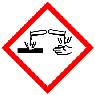 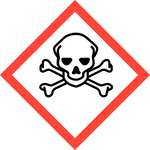 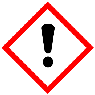 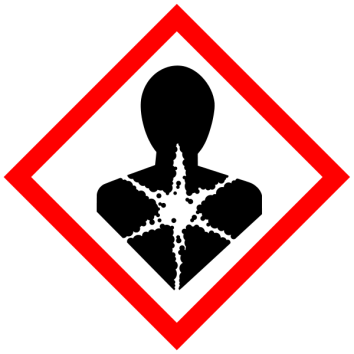  Brandgefährlich 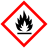   ....................................................................... AVOR		 Beschaffung Handhabung 	 individual Schutz  .......................................................................Ergonomie Fehlende oder ungeeignete Arbeits- / Hilfsmittel Überbelastung Haltung, Repetition,... ....................................................................... AVOR		 Beschaffung Handhabung 	  .......................................................................Betroffene/r  -  Beteiligte/r Verfassung, Zustand   Ausbildung, Instruktion ....................................................................... Persönliche Probleme (Umfeld, Familie, Laster)	 nicht ausgebildet, nicht instruiert hält sich nicht an Regeln	  .......................................................................Andere: ....................................................................... .......................................................................MassnahmenMassnahmenSofortmassnahmen				       BeschreibungSofortmassnahmen				       Beschreibung keine                                             Arbeitsunterbrechung bis Mangelbehebung	 kollektive Massnahmen Individuelle Massnahmen weitere:................................................................................................................................................................................................................................................................................................................................................................Systemmassnahmen				       BeschreibungSystemmassnahmen				       BeschreibungBetroffene/r  -  Beteiligte/r Verfassung, Zustand - Regeln bekannt geben  Ausbilden, Instruieren  .......................................................................................................................................................................................................................................................Führung / AVOR Geeignet  Vorbild - Regeln bekannt geben .......................................................................................................................................................................................................................................................Rückwärtiger Dienst Beschaffungsreglement anpassen Unterhalt optimieren .......................................................................................................................................................................................................................................................Detailbeschreibung / Skizze:Weitere Abklärung notwendig? 		 ja    neinIn Massnahmenplanung übertragen?	 ja    neinBetroffene Person(en):Vorgesetzter:Betroffene Person(en): KOPAS:Datum: SSubstitution Management, Führung und Prozesse optimierenTTechnikSicherheitseinrichtungen anbringen (Geländer, Abdeckungen usw.)OOrganisationZutrittsverbot in Gefahrzone/Arbeitsanweisung/Festlegung von KontrollenPPersonSchutz der Person durch PSA, Schulung der PersonGef.Nr. MassnahmeStellungnahme des verantwortlichen VorgesetztenTerminVerantwortlichErledigtErledigtGef.Nr. MassnahmeStellungnahme des verantwortlichen VorgesetztenbisVerantwortlichDatumVisumGef.Nr. MassnahmeStellungnahme des verantwortlichen VorgesetztenTerminTerminVerantwortlichErledigtErledigtGef.Nr. MassnahmeStellungnahme des verantwortlichen VorgesetztenbisbisVerantwortlichDatumVisumVerhalten im NotfallVerhalten im NotfallVerhalten im NotfallVerhalten im NotfallVerhalten im NotfallVerhalten im NotfallVerhalten im Notfall1. Schauen   →   2. Überlegen   →   3. Handeln1. Schauen   →   2. Überlegen   →   3. Handeln1. Schauen   →   2. Überlegen   →   3. Handeln1. Schauen   →   2. Überlegen   →   3. Handeln1. Schauen   →   2. Überlegen   →   3. Handeln1. Schauen   →   2. Überlegen   →   3. Handeln1. Schauen   →   2. Überlegen   →   3. Handeln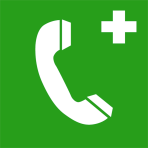 AlarmierenNotfall/Sanität144REGA1414Polizei117Feuerwehr118Euronotruf112Vergiftung145Betriebsinterne Erste-Hilfe-Personen: ……………….…………………. ...........................................................................................................................................Betriebsinterne Erste-Hilfe-Personen: ……………….…………………. ...........................................................................................................................................Betriebsinterne Erste-Hilfe-Personen: ……………….…………………. ...........................................................................................................................................Betriebsinterne Erste-Hilfe-Personen: ……………….…………………. ...........................................................................................................................................Betriebsinterne Erste-Hilfe-Personen: ……………….…………………. ...........................................................................................................................................Nächster Arzt: ………………………………………………………….….Nächster Arzt: ………………………………………………………….….Nächster Arzt: ………………………………………………………….….Nächster Arzt: ………………………………………………………….….Nächster Arzt: ………………………………………………………….….Nächstes Spital: .....................................................................................................Nächstes Spital: .....................................................................................................Nächstes Spital: .....................................................................................................Nächstes Spital: .....................................................................................................Nächstes Spital: .....................................................................................................Wer meldet?Wer meldet?Wer meldet?Wer meldet?Wer meldet?Was ist passiert?Was ist passiert?Was ist passiert?Was ist passiert?Was ist passiert?Wo ist der Verunfallte, der Brand (Ort, Strasse, Nr., Zufahrt, Stockwerk)?Wo ist der Verunfallte, der Brand (Ort, Strasse, Nr., Zufahrt, Stockwerk)?Wo ist der Verunfallte, der Brand (Ort, Strasse, Nr., Zufahrt, Stockwerk)?Wo ist der Verunfallte, der Brand (Ort, Strasse, Nr., Zufahrt, Stockwerk)?Wo ist der Verunfallte, der Brand (Ort, Strasse, Nr., Zufahrt, Stockwerk)?Wie viele Personen sind betroffen?Wie viele Personen sind betroffen?Wie viele Personen sind betroffen?Wie viele Personen sind betroffen?Wie viele Personen sind betroffen?Weitere Gefahren, gefährliche Stoffe? ...................................................................Weitere Gefahren, gefährliche Stoffe? ...................................................................Weitere Gefahren, gefährliche Stoffe? ...................................................................Weitere Gefahren, gefährliche Stoffe? ...................................................................Weitere Gefahren, gefährliche Stoffe? ...................................................................Meine Rückrufnummer?Meine Rückrufnummer?Meine Rückrufnummer?Meine Rückrufnummer?Meine Rückrufnummer?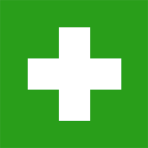 Unfall1. Gefahrenstelle absichern, sich selbst schützen1. Gefahrenstelle absichern, sich selbst schützen1. Gefahrenstelle absichern, sich selbst schützen1. Gefahrenstelle absichern, sich selbst schützen1. Gefahrenstelle absichern, sich selbst schützen2. Alarmieren  1442. Alarmieren  1442. Alarmieren  1442. Alarmieren  1442. Alarmieren  1443. Erste Hilfe 3. Erste Hilfe 3. Erste Hilfe 3. Erste Hilfe 3. Erste Hilfe Blutung stillen, bei Bewusstlosigkeit SeitenlagerungBlutung stillen, bei Bewusstlosigkeit SeitenlagerungBlutung stillen, bei Bewusstlosigkeit SeitenlagerungBlutung stillen, bei Bewusstlosigkeit SeitenlagerungBlutung stillen, bei Bewusstlosigkeit Seitenlagerungbei Bewusstlosigkeit und nicht normaler Atmung reanimieren 
(Circulation, Atemwege, Beatmung, Defibrillation)bei Bewusstlosigkeit und nicht normaler Atmung reanimieren 
(Circulation, Atemwege, Beatmung, Defibrillation)bei Bewusstlosigkeit und nicht normaler Atmung reanimieren 
(Circulation, Atemwege, Beatmung, Defibrillation)bei Bewusstlosigkeit und nicht normaler Atmung reanimieren 
(Circulation, Atemwege, Beatmung, Defibrillation)bei Bewusstlosigkeit und nicht normaler Atmung reanimieren 
(Circulation, Atemwege, Beatmung, Defibrillation)4. Sanität einweisen4. Sanität einweisen4. Sanität einweisen4. Sanität einweisen4. Sanität einweisenStandort(e) Erste-Hilfe-Material ......................................................................................Standort(e) Erste-Hilfe-Material ......................................................................................Standort(e) Erste-Hilfe-Material ......................................................................................Standort(e) Erste-Hilfe-Material ......................................................................................Standort(e) Erste-Hilfe-Material ..........................................................................................................................................................................................................................................................................................................................................................................................................................................................................................................................................................................................................................................................................................................................................................................................................................................................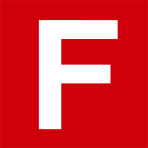 Brand1. Feuerwehr alarmieren  1181. Feuerwehr alarmieren  1181. Feuerwehr alarmieren  1181. Feuerwehr alarmieren  1181. Feuerwehr alarmieren  1182. Gefährdete Personen und sich selbst retten2. Gefährdete Personen und sich selbst retten2. Gefährdete Personen und sich selbst retten2. Gefährdete Personen und sich selbst retten2. Gefährdete Personen und sich selbst retten3. Alle Türen und Fenster schliessen3. Alle Türen und Fenster schliessen3. Alle Türen und Fenster schliessen3. Alle Türen und Fenster schliessen3. Alle Türen und Fenster schliessen4. Feuerwehr einweisen, Brand löschen4. Feuerwehr einweisen, Brand löschen4. Feuerwehr einweisen, Brand löschen4. Feuerwehr einweisen, Brand löschen4. Feuerwehr einweisen, Brand löschen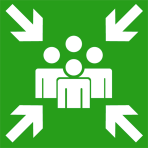 Evakuation1. Gefährdete Personen warnen und mitnehmen1. Gefährdete Personen warnen und mitnehmen1. Gefährdete Personen warnen und mitnehmen1. Gefährdete Personen warnen und mitnehmen1. Gefährdete Personen warnen und mitnehmen2. Gebäude über Treppen verlassen2. Gebäude über Treppen verlassen2. Gebäude über Treppen verlassen2. Gebäude über Treppen verlassen2. Gebäude über Treppen verlassen3. Sich auf Sammelplatz begeben3. Sich auf Sammelplatz begeben3. Sich auf Sammelplatz begeben3. Sich auf Sammelplatz begeben3. Sich auf Sammelplatz begebenSammelplatz: …………………………………………………………………  .........................................................................................................................Sammelplatz: …………………………………………………………………  .........................................................................................................................Sammelplatz: …………………………………………………………………  .........................................................................................................................Sammelplatz: …………………………………………………………………  .........................................................................................................................Sammelplatz: …………………………………………………………………  .........................................................................................................................Verantwortlich für die Aktualität der Notfallnummern, Erste-Hilfe-Material, Feuerlöscher, Instruktionen: Verantwortlich für die Aktualität der Notfallnummern, Erste-Hilfe-Material, Feuerlöscher, Instruktionen: Verantwortlich für die Aktualität der Notfallnummern, Erste-Hilfe-Material, Feuerlöscher, Instruktionen: Verantwortlich für die Aktualität der Notfallnummern, Erste-Hilfe-Material, Feuerlöscher, Instruktionen: Verantwortlich für die Aktualität der Notfallnummern, Erste-Hilfe-Material, Feuerlöscher, Instruktionen: Verantwortlich für die Aktualität der Notfallnummern, Erste-Hilfe-Material, Feuerlöscher, Instruktionen: Verantwortlich für die Aktualität der Notfallnummern, Erste-Hilfe-Material, Feuerlöscher, Instruktionen: ..........................................................................................................................................................................................................................................................................................................................................................................................................................................................................................................................................................................................................................................................................................................................................................................................................................................................................................................................................................................................................................................................................................................................................................................................................................................................................................................................................................................................................................................KältebereichLufttemperatur (°C)Max. Aufenthaltsdauer ohne Unterbruch (Min.)Mindestdauer der Aufwärmzeit (Min.)IKühler Bereich: unter +15 bis +10°C15010IILeicht kalter Bereich: unter +10 bis - 5°C15010IIIKalter Bereich: unter - 5 bis - 18°C9015IVSehr kalter Bereich: unter - 18 bis - 30°C9030VTiefkalter Bereich: unter - 30 bis - 40°C6060unter - 40°C2060AktivitätsartMindestalterBedingungenEinsatz von Schülern für leichte Arbeiten (Schulzeit)Ab 13 Jahren3 h / Tag, max. 9 h / WocheAn Werktagen, zwischen 6 und 20 UhrGefährliche Arbeiten verbotenEinsatz von Schülern für leichte Arbeiten (Ferienzeit)Ab 13 JahrenWährend der halben Dauer der Schulferien oder während eines Berufswahlpraktikums von max. 2 Wochen: 8 h / Tag, max. 40 h / WocheAn Werktagen, zwischen 6 und 18 UhrGefährliche Arbeiten verbotenAktivitätsartVerboten bisBedingungenAbendarbeit16 JahreTagesarbeit:	06 - 20 Uhr bzw. 05 - 20 UhrAbendarbeit:	20 - 22 UhrÜberzeitarbeit18 JahreNacht- und Sonntagsarbeit18 JahreAusnahmen, wennBewilligung vorhandenfür berufliche Grundbildung unentbehrlichGefährliche Arbeiten, z.B.Arbeiten mit Brand- und 
ExplosionsgefahrArbeit an gefährlichen 
MaschinenArbeiten mit VergiftungsgefahrArbeiten die zu Berufskrank-
heiten führen können18 JahreAusnahmen möglich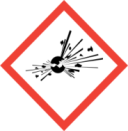 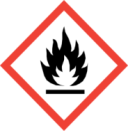 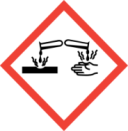 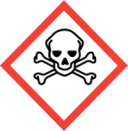 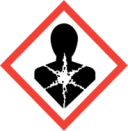 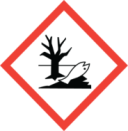 ExplosivLeichtentzündlichÄtzendGiftigGesundheitsschädlichUmweltschädlichFirma, Strasse, PLZ, Ort…………..................................................…………..................................................…………..................................................…………..................................................KOPAS: Vorname………………………….............Name.......................................................E-Mail.......................................................Firma, Strasse, PLZ, Ort…………..................................................…………..................................................…………..................................................…………..................................................KOPAS: Vorname………………………….............Name.......................................................E-Mail.......................................................Rückmeldung an:Geschäftsstelle Gebäudehülle Schweiz 
Gebäudehüllengewerbe / GerüstbaugewerbeLindenstrasse 4 9240 UzwilMitarbeitende und AusfalltageAnzahl Mitarbeitende im Jahresmittel 2021Berufsunfall (inkl. Berufskrankheiten)NichtberufsunfallKrankheitAnzahl Temporäre im Jahresmittel 2021Berufsunfall (inkl. Berufskrankheiten)Mitarbeitende und AusfalltageAnzahl Mitarbeitende im Jahresmittel 2021Berufsunfall (inkl. Berufskrankheiten)NichtberufsunfallKrankheitAnzahl Temporäre im Jahresmittel 2021Berufsunfall (inkl. Berufskrankheiten)................ Vollzeitäquivalente (100% Stellen)................ Tage        ................ Anzahl Fälle................ Tage        ................ Anzahl Fälle................ Tage        ................ Anzahl Fälle................ Vollzeitäquivalente (100% Stellen)................ Anzahl FälleEffektive Anzahl der Absenztage (bitte die effektive Anzahl der Ausfalltage angeben, ohne Wochenende, ohne Feiertage).Effektive Anzahl der Absenztage (bitte die effektive Anzahl der Ausfalltage angeben, ohne Wochenende, ohne Feiertage).Effektive Anzahl der Absenztage (bitte die effektive Anzahl der Ausfalltage angeben, ohne Wochenende, ohne Feiertage).UmsetzungSind folgende Pflichten im Betrieb zu den angegebenen Zeiten wahrgenommen worden?Gefahrenermittlung erledigt	 vollständig	 weitgehend	 teilweise	 nichtMassnahmen umgesetzt	 vollständig	 weitgehend	 teilweise	 nichtInstruktion Mitarbeitende 2021	 vollständig	 weitgehend	 teilweise	 nichtTeilnahme KOPAS Fortbildung (2020 oder 2021)	                            ja	 neinWurden die AS-GS Ziele 2021 erreicht?  vollständig	 weitgehend	 teilweise	 nichtWelche AS-GS Ziele wurden für das 2022 definiert? .................................................................................................................................................................................................................................................................................................................................................................................................................................UmsetzungSind folgende Pflichten im Betrieb zu den angegebenen Zeiten wahrgenommen worden?Gefahrenermittlung erledigt	 vollständig	 weitgehend	 teilweise	 nichtMassnahmen umgesetzt	 vollständig	 weitgehend	 teilweise	 nichtInstruktion Mitarbeitende 2021	 vollständig	 weitgehend	 teilweise	 nichtTeilnahme KOPAS Fortbildung (2020 oder 2021)	                            ja	 neinWurden die AS-GS Ziele 2021 erreicht?  vollständig	 weitgehend	 teilweise	 nichtWelche AS-GS Ziele wurden für das 2022 definiert? .................................................................................................................................................................................................................................................................................................................................................................................................................................UmsetzungSind folgende Pflichten im Betrieb zu den angegebenen Zeiten wahrgenommen worden?Gefahrenermittlung erledigt	 vollständig	 weitgehend	 teilweise	 nichtMassnahmen umgesetzt	 vollständig	 weitgehend	 teilweise	 nichtInstruktion Mitarbeitende 2021	 vollständig	 weitgehend	 teilweise	 nichtTeilnahme KOPAS Fortbildung (2020 oder 2021)	                            ja	 neinWurden die AS-GS Ziele 2021 erreicht?  vollständig	 weitgehend	 teilweise	 nichtWelche AS-GS Ziele wurden für das 2022 definiert? .................................................................................................................................................................................................................................................................................................................................................................................................................................